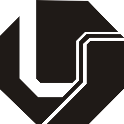 UNIVERSIDADE FEDERAL DE UBERLÂNDIA INSTITUTO DE CIÊNCIAS SOCIAIS COORDENAÇÃO DO CURSO DECIÊNCIAS SOCIAISPROJETO PEDAGÓGICO DO CURSO DE GRADUAÇÃO EM CIÊNCIAS SOCIAISLICENCIATURAUBERLÂNDIA 2018Administração SuperiorReitor da Universidade Federal de UberlândiaProf. Dr. Valder Steffen JúniorVice-Reitor da Universidade Federal de UberlândiaProf. Dr. Orlando César MantesePró-Reitoria de Assistência EstudantilDra. Elaine Saraiva CalderariPró-Reitora de Extensão e CulturaProf. Dr. Helder Eterno da SilveiraPró-Reitora de Gestão de PessoasProf. Dr. Márcio Magno CostaPró-Reitora de GraduaçãoProf. Dr. Armindo Quillici NetoPró-Reitor de Pesquisa e Pós-GraduaçãoProf. Dr. Carlos Henrique de CarvalhoPró-Reitor de Planejamento e AdministraçãoProf. Dr. Darizon Alves de AndradeSumárioIdentificação do CursoDenominação do Curso: Graduação em Ciências SociaisGrau: LicenciaturaModalidade: PresencialTitulação Conferida: Licenciado em Ciências SociaisAno de início de funcionamento do Curso: 1997Carga horária: 3.215h carga horária totalDuração do curso Licenciatura: Quatro anosTempo mínimo de integralização curricular: Quatro anosTempo máximo de integralização curricular: Seis anosReconhecimento: Portaria do MEC 1406, de 09/05/2002Regime acadêmico: semestral, com matrícula por componente curricularIngresso anualTurno de oferta: matutinoNúmero de Vagas Ofertadas: 40 vagas anuais compartilhadas com o grau BachareladoEndereçosEndereço da Instituição:Universidade Federal de UberlândiaAv. João Naves de Ávila, 2121 - Campus Santa Mônica CEP 38408-100 - Uberlândia - MGwww.ufu.brEndereço da Unidade Acadêmica:Instituto de Ciências Sociais Bloco 1H - sala 20Telefone (34) 3239-4238Av. João Naves de Ávila, 2121 - Campus Santa Mônica CEP 38408-100 - Uberlândia - MGwww.incis.ufu.brEndereço da Coordenação do Curso: Coordenação do Curso de Ciências Sociais Bloco 1H - sala 24Telefone (34) 3239-4268Av. João Naves de Ávila, 2121 - Campus Santa Mônica CEP 38408-100 - Uberlândia - MGe-mail cocis@ufu.brApresentaçãoEste documento apresenta a proposta de projeto pedagógico do Curso de Graduação em Ciências Sociais da Universidade Federal de Uberlândia, a ser implantado em 2020, em atendimento às exigências do Conselho Nacional de Educação, dispostas principalmente nos seguintes documentos: Resolução CNE/CP 2/2015, Lei 12.764/12, Lei 11.645/2008, Decreto 5.626/2005, Resolução CNE/CP 01/2004, Lei 10.639/2003, Resolução CNE/CES 17/2002, Decreto 4.281/2002, Parecer CNE/CES 492/2001 e 1.363/2001, Lei 9.394/1996 e demais normativas vigentes. O projeto foi elaborado de modo a também atender os termos estabelecidos nas Resoluções 49/20101, 15/20162 e 15/20113 do Conselho de Graduação da Universidade Federal de Uberlândia; e na Resolução SEI 32/20174 do Conselho Universitário. O presente projeto foi proposto, inicialmente, pelo Núcleo Docente Estruturante (NDE)das Ciências Sociais, a partir das inquietações e necessidades de discentes e docentes que atuam no curso de graduação de Ciências Sociais. As primeiras discussões para sua estruturação foram iniciadas em abril de 2011, logo após a implantação do NDE. Entre 2011 e 2015 foram realizadas várias reuniões em que se debateram os inúmeros problemas existentes no projeto pedagógico em curso bem como as sugestões de todos os segmentos (docentes, discentes e técnicos administrativos) para o aprimoramento da proposta. Em 2015, nova legislação para as licenciaturas foi aprovada no âmbito do MEC, o que obrigou o NDE retomar as discussões e apresentar o presente projeto.Durante os trabalhos, cada área (Antropologia, Ciência Política e Sociologia) pôde construir seus conteúdos específicos de forma autônoma, vale dizer, uma vez definidos os componentes curriculares, ficou de inteira responsabilidade de cada área elaborar os conteúdos pertinentes.Cabe destacar que o NDE das Ciências Sociais contou, desde sua formação, com um integrante discente que, com direito a voz, pôde externar todas as demandas oriundas de seu segmento. Processo amplamente democrático que culminou em outubro de 2014 na realização1 Resolução que aprova a instituição do Núcleo Docente Estruturante (NDE) em cada Curso de Graduação – Bacharelado e Licenciatura – da Universidade Federal de Uberlândia, define suas atribuições e critérios para sua constituição.2 Resolução que dispõe sobre a elaboração e/ou reformulação de Projetos Pedagógicos de Cursos de Graduação da Universidade Federal de Uberlândia.3 Resolução que aprova as Normas Gerais da Graduação da Universidade Federal de Uberlândia, e dá outras providências.4 Resolução que aprova o Projeto Institucional de Formação e Desenvolvimento do Profissional da Educação.de um Fórum do NDE, realizado no campus Santa Mônica (UFU), evento em que foi apresentado a toda a comunidade acadêmica uma versão preliminar desse projeto construído coletivamente.Logo após esse primeiro Fórum, cada segmento realizou reunião ampliada para análise do projeto apresentado em outubro. Os docentes, juntamente com os técnicos administrativos, reuniram-se em 27 de novembro de 2014, agregando diversas sugestões à proposta inicial. O mesmo fez o segmento discente.No início de 2015, o NDE apreciou todas as sugestões dos três segmentos e, em quase a totalidade, incorporou-as em uma versão proposta em 2015 que foi submetida ao colegiado de curso. Cumpre ressaltar que essa etapa final do projeto de 2015 foi, extremamente plural no que se refere à participação de toda a comunidade INCIS, pois mudanças substanciais, como a adoção de maior flexibilidade na grade curricular (com a criação de componentes curriculares eletivos, por exemplo) e a possibilidade de implementação desta mesma proposta de curso no período noturno, só ocorreram após as demandas provenientes das reuniões ampliadas que se seguiram ao Fórum. Nesse momento, todos os professores também puderam propor componentes curriculares optativos (Gerais e de Licenciatura), o que permitiu uma ampliação e diversificação significativas do rol de componentes curriculares optativos (Gerais e de Licenciatura).Em comparação com o projeto atual, várias mudanças importantes foram realizadas. Contemplar conteúdos antes preteridos, concatenar, sistematicamente, os componentes curriculares de forma a dar sequência e coerência aos conteúdos ministrados, conferir maior autonomia ao discente na composição de sua grade curricular, incentivar a pesquisa e o estágio profissional foram algumas das preocupações que nortearam os trabalhos do NDE durante todo esse tempo.Importante salientar que esse novo projeto de 2015 preocupou-se em trabalhar, de forma ampla e sistêmica, conteúdos considerados fundamentais para a formação acadêmica como as relações étnico-raciais5 e os direitos humanos6. Em vários componentes curriculares obrigatórios, e nas três áreas de conhecimento das Ciências Sociais (Antropologia, Ciência Política e Sociologia), esses temas são abordados como Estágio Supervisionado I, Observatório de Sociologia, Antropologia no Brasil, Dimensões da Atuação Antropológica, Sociologia noÉ oportuno frisar a adequação do presente projeto com a Lei 10639/2003 que instituiu o Plano Nacional de Implementação das Diretrizes Curriculares Nacionais da Educação das Relações Étnico-raciais e para o Ensino de História e Cultura Afro-Brasileira e Africana e legislações correlatas.O presente projeto também se adequa à Resolução CNE/CP 01/2012 que estabelece Diretrizes Nacionais para a Educação em Direitos Humanos e legislações correlatas.Brasil II e Teorias da Democracia. Visando um maior aprofundamento teórico, há também componentes curriculares optativos tratando de tais conteúdos: Antropologia da Educação; Cultura Afro-Brasileira; Identidade, Cultura e Política; Negros, Nação e Cidadania no Brasil; O Gênero como Categoria de Análise Social; Povos e Cultura da América Latina; Religião e Sociedade; Sociologia do Esporte e Violência e Controle no Pensamento Sociológico. Outro conteúdo importante é a questão ambiental7, também contemplada no presente projeto por meio de diversos componentes curriculares (Estágio Supervisionado I; Antropologia no Brasil; Sociologia Rural, por exemplo).Após esse projeto finalizado, o Conselho Nacional de Educação (CNE) aprovou, em primeiro de julho de 2015, a Resolução n. 02 que estabelece novas diretrizes curriculares nacionais para a formação inicial em nível superior (cursos de licenciatura, cursos de formação pedagógica para graduados e cursos de segunda licenciatura) e para a formação continuada. Assim, a Universidade Federal de Uberlândia teve de adequar suas políticas de formação e, em novembro de 2017, estabeleceu o Projeto Institucional de Formação e Desenvolvimento do Profissional da Educação. Durante esse processo, o NDE manteve reuniões, discussões e debates, inclusive com Assembleia de todos os segmentos no final de 2017, com vistas a incorporar tanto as novas diretrizes quanto as novas sugestões dos participantes.A Aprovação do Projeto Institucional de Formação e Desenvolvimento do Profissional da Educação (Resolução SEI Nº 32/2017, do Conselho Universitário da UFU) em 24 de novembro de 2017, permitiu a adequação às normas definidas pela Resolução 02/2015 CNE/MEC. Mantendo o princípio fundamental que perpassava o texto do CNE, buscou-se a valorização da identidade dos cursos de licenciatura. Dentre os instrumentos que permitiam esta valorização, estava o fortalecimento do princípio da prática como componente curricular a ser ministrado desde os primeiros períodos dos cursos.Tal exigência colocou para o NDE o desafio de não apenas rever o fluxograma do curso, mas também o de inserir os novos componentes curriculares exigidos de forma a manter a coerência com relação ao restante do Projeto Pedagógico. É neste sentido que os componentes curriculares “Projeto Interdisciplinar” (PROINTER) e “Seminário Institucional das Licenciaturas” (SEILIC) se apresentaram ao atual Projeto Pedagógico. Garantiu-se a partir da inserção destes componentes curriculares tanto a prática como unidade componente da formação dos discentes, como uma definição mais precisa desta concepção. O acompanhamento efetivo do docente desses componentes curriculares nas atividades teóricas eEm conformidade com a Resolução CNE/CP 02/2012 que estabelece as Diretrizes Curriculares Nacionais para a Educação Ambiental.práticas desses componentes curriculares devem ser garantidos pela unidade acadêmica, pois se estabelecem como “prática como componente curricular” na forma que é exigida pela legislação educacional. O PROINTER e o SEILIC permitem a inserção das dimensões da pesquisa e da extensão na área de ensino, fazendo com que estes se apresentem como elementos indissociáveis, e como eixo da formação do futuro professor. Assim, a prática aparece como um meio de desenvolvimento de uma perspectiva crítica-reflexiva, ao permitir que as discussões teóricas se relacionem com a realidade de diferentes espaços educacionais, assim como serve de incentivo à intervenção, por meio da implantação e avaliação dos resultados de atividades de caráter extensionista.Assim, esse documento procura contemplar as expectativas de toda a comunidade acadêmica do INCIS frente ao novo projeto pedagógico do curso de Ciências Sociais, baseado na primeira versão de 2015 amplamente debatida. Fruto de exaustivo exercício de reflexão crítica e de amplo e constante diálogo, o presente projeto tem como objetivo máximo aprimorar uma vez mais o ensino de Ciências Sociais desenvolvido na Universidade Federal de Uberlândia.JustificativaA história do Instituto de Ciências Sociais (INCIS) começa em 1986, com o antigo Departamento de Ciências Sociais (DECIS), órgão da extinta Faculdade de Artes, Filosofia e Ciências Sociais (FAFCS), que congregava, à época, o curso de graduação e os docentes da área de História, bem como os docentes ligados às disciplinas de Antropologia, Ciência Política e Sociologia. Com a separação da área de História, em 1992, o DECIS assumiu, institucionalmente, a responsabilidade pela oferta dos componentes curriculares específicos da área de Ciências Sociais, ministrados em diversos cursos de graduação e pós-graduação latu senso na UFU. Em 26 de abril de 1996, após um longo processo de discussão e formulação de projeto pedagógico, foi aprovado pelo Conselho Universitário, por meio da Resolução 04/1996, o Curso de Graduação em Ciências Sociais. Suas atividades tiveram início a partir do ingresso da primeira turma em fevereiro de 1997, sendo um curso voltado, prioritariamente, para a formação de bacharéis e licenciados em Ciências Sociais.Entretanto, antes mesmo da inauguração do curso de graduação, manifestava-se no DECIS o interesse em desenvolver a pesquisa acadêmica na área. Assim, já em 1996 foi criado o Laboratório do Pensamento Social (LAPES), instrumento articulador da prática de pesquisa acadêmica do seu corpo docente e responsável pela publicação dos Boletins do LAPES. O Boletim tinha como principal objetivo revelar ao público leitor, não restrito ao espaço acadêmico, a produção dos professores do DECIS resultante das atividades de pesquisa, ensino e extensão, nas áreas de conhecimento da Antropologia, Ciência Política e Sociologia. Logo após a implantação do curso de graduação em Ciências Sociais, o LAPES foi reformulado, transformando-se no Centro de Análise em Ciências Sociais (CACIS). Em 2001, com a reestruturação acadêmico-administrativa da UFU e face às novas exigências do Ministério da Educação, o CACIS transformou-se no atual Núcleo de Pesquisa em Ciências Sociais (NUPECS).Em setembro de 2006, outra importante conquista para o curso e para a área de Ciências Sociais foi a implantação do primeiro grupo de discentes integrantes do Programa Educacional Tutorial Institucional (PET), instrumento indispensável à elevação da qualificação discente. O Grupo PET Institucional Ciências Sociais ainda não integra o PET SESU/MEC, mas, nos termos da política da Pró-Reitoria de Graduação da UFU, desenvolve todas as suas atividades de acordo com as mesmas normas.Ao longo dessa trajetória, a área de Ciências Sociais da UFU consolidou-se com um corpo docente altamente qualificado, todos professores doutores e uma parcela significativa com trabalhos de pós-doutoramento. Tem-se também um contingente significativo de discentes formados, dos quais um destacado número é participante de programas de pós-graduação na UFU e em outras universidades, bem como mestres, doutores e professores em vários níveis da Educação. Cerca de 80% do corpo efetivo de docentes na Educação Básica do Estado de Minas Gerais na cidade de Uberlândia são egressos do curso de Licenciatura em Ciências Sociais da Universidade Federal de Uberlândia.Em 2009, foi aprovado o Programa de Pós-graduação em Ciências Sociais (recomendado pela CAPES em 12 de maio de 2009 - Portaria MEC 970, DOU 13/10/2009 - Parecer CES/CNE 253/2009), com a primeira turma de mestrado em 2010.A unidade acadêmica INCIS foi, formalmente, criada em 17 de dezembro de 2010, pelo Conselho Universitário, por meio da Resolução 31/2010, em função do desmembramento da FAFCS. Originário do antigo DECIS, o Instituto é, atualmente, constituído pela Diretoria, que coordena as suas atividades internas e o representa externamente; pela Graduação em Ciências Sociais (Bacharelado e Licenciatura), pelo Programa de Pós-Graduação em Ciências Sociais (PPGCS), pelo Núcleo de Pesquisa em Ciências Sociais (NUPECS), pelo Laboratório de Ensino em Ciências Sociais (LESOC) e pela recém-criada Coordenação de Extensão (COEXT-INCIS), além do Núcleo de Sistema Político e Políticas Públicas (NUPP) e o Núcleo de Estudos Marxistas sobre América Latina (NEMARX-AL) criados em 2017.O curso de Ciências Sociais funciona, atualmente, nos dois graus – licenciatura e bacharelado, com o ingresso anual (apenas no primeiro semestre de cada ano) com 40 vagas, que respondem pela emergência e a consolidação de um quadro de profissionais especializados nas áreas de Antropologia, Ciência Política e Sociologia.Em 2011, começaram os trabalhos do Núcleo Docente Estruturante (NDE) das Ciências Sociais, cujo intento era a reformulação total do projeto pedagógico do curso de Ciências Sociais na expectativa de atender as demandas sempre crescentes das regiões do Triângulo Mineiro e Alto Paranaíba. O projeto pedagógico vigente não se encontrava mais condizente com a realidade e com as alterações de legislação para a área da Educação e da Licenciatura em Ciências Sociais. Fator esse que motivou a reformulação do projeto, bem como o alto índice de evasão e retenção apresentados muito superior ao esperado pelos parâmetros do MEC de 12%. Em vista disso, a necessidade de reformulação e correção de pontos fracos como a existência de quatro disciplinas para a monografia se fez essencial, além da criação de um fluxo curricular mais flexível com componentes curriculares compatíveis com as demandas e pesquisas atuais.Princípios e FundamentosAs Diretrizes Curriculares Nacionais para os Cursos de Licenciatura em Ciências Sociais enfatizam a necessidade de se adotar uma nova abordagem para a formação do profissional, por estarmos vivenciando um momento de rápidas e profundas transformações. O antigo modelo reprodutivista de transmissão de conhecimento tornou-se inadequado; não se sustenta mais. Do mesmo modo, cursos com excessivo número de componentes curriculares, elevada carga horária e rígidos pré-requisitos, com fronteiras rigidamente demarcadas entre os conteúdos, não corroboram o novo paradigma que fundamenta a formação profissional desejada para o pesquisador e educador.A profissão de cientista social requer capacidade para a análise crítica, criatividade, iniciativa para a realização de pesquisa, além de relacionamento integrado, com vistas a aprimorar a qualidade de vida dos cidadãos. Além disso, ela deve ser exercida num amplo espectro de especialidades técnicas, ligadas à consultoria em órgãos públicos e privados, de natureza política ou apoio social, assessoria em instituições da sociedade civil, pesquisas de diferentes modalidades para diversas instituições, tanto de natureza acadêmico-científica, quanto cultural, social, política e de opinião pública. A licenciatura em Ciências Sociais habilita profissionais para exercer o magistério no Ensino Médio, ampliando ainda mais o âmbito de atuação do graduado em tal a área. Desta forma, o acompanhamento do docente da UFU para as atividades práticas e no campo de estágio são fundamentais e imprescindíveis tanto nos componentes curriculares caracterizados como prática, como nos Estágios Supervisionados. Os docentes, os supervisores e os licenciandos devem construir conjuntamente um plano de atividades com a participação de todos para o melhor desenvolvimento da formação inicial dos licenciandos e da formação contínua dos supervisores e dos docentes da UFU. Vale colocar, que a carga horária total dos componentes curriculares que envolvem teoria e prática deve ser atribuída aos docentes a fim de garantir o acompanhamento dos discentes nas atividades e ações sem a precarização do trabalho docente. Entende-se que é impossível estabelecer uma dissociação de teoria e prática particularmente dentro dos Estágios Supervisionados e dos componentes curricular específicos da formação docente que envolvem teoria e prática, como o PROINTER, SEILIC, Observatório de Antropologia, Observatório de Ciência Política e Observatório de Sociologia. Sendo assim, evidencia-se a contextualização e a criticidade de conhecimentos requerida e buscada na formação do licenciando, pois terá sua formaçãosocialmente referenciada na realidade empírica e analisada com base no arcabouço teórico necessário.A flexibilidade do currículo também foi uma questão amplamente debatida e requerida pelos discentes e docentes, e se tornou um dos princípios fundamentais do presente projeto. A introdução de diversos percursos formativos a partir dos componentes curriculares eletivos será um avanço na formação dos discentes. Tal diversidade de formação será constatada também na escolha dos componentes curriculares optativos (Gerais e de Licenciatura), que podem ser aqueles oferecidos pelo próprio Instituto de Ciências Sociais, como também de outros cursos da UFU desde que obedecidos o número de vagas disponíveis, do trâmite processual vigente na universidade e aprovados pelo Colegiado de Curso. Um importante ponto para o auxílio da implantação da flexibilidade do fluxograma são os componentes curriculares não terem elevado número de pré-requisitos, apenas três destaques como pré-requisitos. O componente é o Estágio Supervisionado IV possui como pré-requisito o Estágio Supervisionado I, II e III, pois ele encerra o ciclo de formação com a regência individual, e desta forma serão necessários todos os conhecimentos acumulados dos estágios supervisionados. Outro pré-requisito de Estágio Supervisionado, seja o I ou II ou III, é o acúmulo de um mínimo de conhecimentos para iniciar o ciclo, sendo estabelecido o mínimo de 900 horas de quaisquer componentes curriculares, para que o estudante tenha vivência universitária para iniciar os estágios. Os componentes curriculares Trabalho de Conclusão de Curso I e II também necessitam desta vivência universitária para iniciar a produção deste trabalho, sendo necessários o mínimo de 1.500 horas de quaisquer componentes curriculares. Todos os outros componentes curriculares não possuem pré-requisitos e podem ser cursados dentro da lógica individual de formação do discente. De qualquer forma, o presente projeto pedagógico estabelece um fluxo de formação indicativo aos discentes.Assim, além de requerer que os egressos do curso adquiram habilidades e competências no âmbito das Ciências Sociais específicas, a formação de profissionais que atuam na educação deve ainda facilitar e promover o processo de compreensão do meio sociocultural e político e das complexas relações existentes nos espaços escolares, visto que o professor é um importante agente na formação de cidadãos críticos.Em sintonia com todas estas demandas, o NDE do Curso de Graduação em Ciências Sociais, desenvolveu, por meio de um amplo processo de discussões e reflexões, o presente Projeto Pedagógico, sobretudo para formar sujeitos comprometidos e conscientes de seu papel na sociedade, promovendo a responsabilidade social, bem como a contribuição para a melhoria da qualidade de vida em nossa cidade e região.Deste modo, este curso tem a sua estrutura organizada com base em princípios orientadores das ações educativas críticas e participativas com sólida formação teórica, metodológica e prática. Acredita-se que a indissociabilidade entre pesquisa, ensino e extensão também esteja priorizada na presente proposta em vários componentes curriculares. Um exemplo desta concepção é ênfase dada ao Trabalho de Conclusão de Curso como uma importante ferramenta para o licenciando, que deve sim ter pesquisa para que a sua prática educativa gere modificações positivas e críticas na sociedade. A produção de pesquisas e conhecimento na área de formação de professores em Ciências Sociais é um princípio a ser levado em conta na formação docente. Os Prointers e as atividades complementares realizam a relação fundante entre a extensão e a pesquisa. Defende-se assim um docente engajado, responsável e crítico na sua formação e para com a sociedade que irá atuar.A estrutura do curso é organizada com base em princípios que incluem: formação teórica e prática, com estruturação interdisciplinar; foco na compreensão dos fenômenos históricos sociais com ênfase nas relações conceituais e empíricas para o exercício profissional no campo do ensino em Ciências Sociais; uma profissionalização docente que considera a prática social concreta de Educação; estímulo às atividades que socializam o conhecimento produzido pelo corpo docente e pelos discentes, afirmando a indissociabilidade entre ensino, pesquisa e extensão; estímulo às atividades complementares, destacando-se a iniciação científica, iniciação à docência, difusão do conhecimento, a monitoria e a participação em eventos acadêmicos, científicos e culturais.Perfil do EgressoO Curso de Graduação em Ciências Sociais, no grau de Licenciatura, da Universidade Federal de Uberlândia forma Licenciados capacitados a desenvolver pesquisas, atividades de extensão, minicursos, exercício do magistério no Ensino Médio, laboratórios relacionados à sua formação específica, e áreas afins, de acordo com as diretrizes do Conselho Nacional de Educação.O discente formado pelo Curso de Ciências Sociais da UFU deverá:ser crítico, reflexivo, humanista, bem como compreender a realidade social, cultural, política e econômica, dirigindo sua atuação para a transformação dessa realidade em benefício da sociedade;estar apto a atuar multi e interdisciplinarmente, sendo capaz de ampliar e aperfeiçoar sua área de atuação de modo continuado.atuar como educadores conscientes de seu papel na formação cidadã.desenvolver estratégias pedagógicas e metodologias de ensino capazes de ampliar e aperfeiçoar formas de atuação profissional no campo da docência.utilizar os conhecimentos das Ciências Sociais para compreender, atuar e transformar o contexto sócio-político e as relações em que está inserida a prática profissional.atuar interdisciplinarmente, interagindo com diferentes especialidades e diversos profissionais, preocupados, sempre, com as incessantes exigências e transformações nos vários ambientes educativos.desenvolver pesquisa acadêmico-científica voltada para a Educação, particularmente para o Ensino Médio.O discente com grau em Licenciatura deverá ainda ser:conhecedor das diversas teorias que explicam o desenvolvimento social, humano e sua relação com a aprendizagem, utilizando-as como ferramentas para, criticamente, aprimorar a Ciência e a Educação;capacitado, com base no rigor científico, para a geração do conhecimento e para o exercício de atividades referentes ao ensino de Ciências Sociais, consciente de seu papelcomo educador nos vários contextos de atuação profissional e de sua responsabilidade como elemento gerador de novos conhecimentos;capaz de construir e transmitir os conhecimentos gerados em sua área de atuação garantindo sua socialização, no sentido de promover a melhoria da qualidade de vida e justiça social.ObjetivosObjetivos GeraisContribuir para a formação de cidadãos críticos, reflexivos, e atuantes, que possam contribuir para o justo desenvolvimento social.Preparar licenciados em Ciências Sociais capazes de compreender as diversas realidades sociais, contribuindo, ativamente, para o desenvolvimento sociocultural, político e econômico.Promover e ampliar o saber científico, procurando socializar os conhecimentos produzidos pela academia por meio de atividades extensionistas que aproximem a comunidade das reflexões desenvolvidas no âmbito da universidade.Desenvolver, apoiar e estimular atividades de ensino, pesquisa e extensão na área de Ciências Sociais.Objetivos EspecíficosO discente do Curso de Licenciatura em Ciências Sociais da Universidade Federal de Uberlândia deverá, ainda, ser capaz de:trabalhar como docente do Ensino Médio, desenvolvendo sua atividade com dinamismo e postura crítica frente à realidade, incentivando atividades culturais, e desenvolvendo novas práticas pedagógicas.atuar como educador consciente de seu papel na formação cidadã, orientando e mediando o ensino para a aprendizagem do discente.comportar-se de forma interdisciplinar, participando, de modo proativo, do Projeto Político Pedagógico da escola onde atuará.desenvolver pesquisas científico-acadêmicas, buscando analisar a realidade e nela contextualizando sua atividade na busca constante de construção de conhecimento.estimular a formação continuada e aprimoramento profissional do egresso.Concepção da Estrutura Curricular - LicenciaturaConsiderando os princípios, o perfil e os objetivos propostos, o presente projeto está organizado em núcleos. A licenciatura possui três núcleos: Núcleo I – Núcleo de estudos de formação geral, das áreas específicas e interdisciplinares, e do campo educacional; Núcleo II – Núcleo de aprofundamento e diversificação de estudos das áreas de atuação profissional; e Núcleo III – Núcleo de estudos integradores para enriquecimento curricular.Os Núcleos são compostos da seguinte maneira:Núcleo de estudos de formação geral, das áreas específicas e interdisciplinares, e do campo educacional (componentes curriculares essenciais das três subáreas das Ciências Sociais: Antropologia, Ciência Política e Sociologia, nas modalidades I, II, III e IV; e componentes curriculares de ciências importantes para a formação como Geografia Humana, Introdução à Filosofia e História do Ocidente Moderno) - 900 hNúcleo de aprofundamento e diversificação de estudos das áreas de atuação profissional (seis componentes curriculares eletivos de continuidade e aprofundamento temático das três subáreas das Ciências Sociais; 120h em componentes curriculares optativos (60h de componentes curriculares optativos gerais e 60h em componentes curriculares optativos de Licenciatura); componentes curriculares associados, especificamente, ao conteúdo pedagógico, tais como: Política e Gestão da Educação, Psicologia da Educação, Didática Geral, Língua Brasileira de Sinais - Libras I, Metodologia de Ensino em Ciências Sociais, Métodos e Técnicas de Pesquisa I e II, Epistemologia das Ciências Sociais, PROINTERs (Projetos Interdisciplinares) em Antropologia, Ciência Política e Sociologia; SEILIC (Seminário Institucional das Licenciaturas), Trabalho de Conclusão de Curso I e II, Estágio Supervisionado I, II, III e IV, Observatórios de Antropologia, de Ciência Política e de Sociologia) - 2.115 hNúcleo de estudos integradores para enriquecimento curricular (atividades acadêmicas complementares) - 200 hComponentes curriculares optativos gerais e específicos de Licenciatura: O discente deverá cursar ao menos 120h em componentes curriculares optativos, sendo 60h decomponentes curriculares optativos de Licenciatura e 60h de componentes curriculares optativos gerais. Tais componentes curriculares optativos (gerais e de Licenciatura) podem ser cursados ao longo de todo o processo formativo do discente. Indica-se que o discente terá um melhor aproveitamento dos componentes curriculares optativos se esses forem cursados após a conclusão dos componentes curriculares Antropologia, Ciência Política e Sociologia (todos do I até o IV). Mas isso não é impeditivo ou pré-requisito para nenhum dos componentes curriculares optativos (gerais ou específicos). Os componentes curriculares optativos (gerais e de Licenciatura) poderão ser cursados ao longo do curso. Os discentes poderão cursar, como optativos, quaisquer componentes curriculares oferecidos pelo Instituto de Ciências Sociais ou por outras Unidades Acadêmicas da UFU, desde que sejam de áreas afins à formação e sejam aprovados pelo Colegiado do Curso.Na busca de uma autonomia do discente na escolha dos conteúdos e na sua formação, o núcleo de aprofundamento e diversificação de estudos das áreas de atuação profissional foi elaborado de forma a permitir a seleção pelo discente de componentes curriculares eletivos no bojo das áreas das Ciências Sociais. Neste sentido, poderá o discente dar ênfase à determinada área (Antropologia, Ciência Política e Sociologia) ou permanecer com componentes curriculares que contemplem, de modo geral, as três áreas. Indica-se que o discente terá um melhor aproveitamento dos componentes curriculares eletivos se esses forem cursados após a conclusão do quarto período. Mas isso não é impeditivo ou pré-requisito para nenhum dos componentes curriculares eletivos. Para que seja possível a seleção pelo discente, o curso comprometer-se-á com a oferta de ao menos seis dos doze componentes curriculares eletivos, sendo dois componentes curriculares de cada área (Antropologia, Ciência Política e Sociologia) por semestre letivo. A oferta dos componentes curriculares eletivos será oportunizada de forma que os discentes poderão escolher seis entre os doze componentes curriculares dentro de um ano letivo, a cada semestre (Leituras Etnográficas; Antropologia no Brasil; Seminário de Pesquisa em Antropologia; Dimensões da Atuação Antropológica; Análise Política Contemporânea; Política no Brasil I; Política no Brasil II; Teorias da Democracia; Teoria Sociológica Contemporânea; Sociologia no Brasil I; Sociologia no Brasil II; Mudanças Sociais Contemporâneas). O discente deverá perfazer um total de seis componentes curriculares eletivos. Caso seja de interesse de formação do discente, o mesmo poderá escolher componentes curriculares eletivos, além dos seis obrigatórios, como componentes curriculares facultativos, ou outros componentes curriculares ofertados pelas Unidades Acadêmicas da UFU como enriquecimento curricular.A estrutura curricular do Curso de Licenciatura em Ciências Sociais está configurada nos quadros a seguir:Distribuição da estrutura curricular por núcleos de formação - LicenciaturaSíntese de distribuição de carga horária por componentes curricularesNúcleo I - Núcleo de estudos de formação geral, das áreas específicas e interdisciplinares, e do campo educacionalNúcleo II – Núcleo de aprofundamento e diversificação de estudos das áreas deatuação profissionalComponentes Curriculares Eletivos (o discente deverá cursar no mínimo seis componentes curriculares do quadro a seguir- Núcleo II)Componentes Curriculares Optativos (o discente deverá cursar 60h em Componentes Curriculares Optativos Gerais e 60h em Componentes CurricularesOptativos de Licenciatura - Núcleo II)Núcleo III – Núcleo de estudos integradores para enriquecimento curricularSERVIÇO PÚBLICO FEDERAL - MINISTÉRIO DA EDUCAÇÃO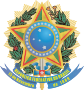 UNIVERSIDADE FEDERAL DE UBERLÂNDIAFluxo Curricular da Licenciatura em Ciências Sociais* Para cursar o Trabalho de Conclusão de Curso, o discente deverá ter cumprido 1.500 horas em componentes curriculares.** Para cursar Estágio Supervisionado I, II e III, o discente deverá ter cumprido 900 horas em componentes curriculares.*** As Atividades Acadêmicas Complementares serão desenvolvidas ao longo do curso.**** Os componentes curriculares optativos poderão ser cursados ao longo do curso. Os discentes poderão cursar, como optativos, quaisquer componentes curriculares oferecidos pelo Instituto de Ciências Sociais ou por outras Unidades Acadêmicas da UFU, desde que sejam de áreas afins à formação e sejam aprovados pelo Colegiado do Curso. O discente deverá integralizar 60 horas em componentes curriculares optativos gerais.***** O discente deverá integralizar 60 horas em componentes curriculares optativos de Licenciatura.****** O ENADE é componente curricular obrigatório, conforme Lei nº 10.861, de 14 de abril de 2004  (Sinaes).	Legenda:900h900h900h1.500h22, 26, 301.500h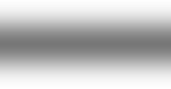 COMPONENTES CURRICULARES OPTATIVOS GERAIS ***OBS.:* Para cursar o Trabalho de Conclusão de Curso, o discente deverá ter cumprido 1.500 horas em componentes curriculares.** Para cursar Estágio Supervisionado I, II e III, o discente deverá ter cumprido 900 horas em componentes curriculares.*** Os componentes curriculares optativos poderão ser cursados ao longo do curso. Os discentes poderão cursar, como optativos, quaisquer componentes curriculares oferecidos pelo Instituto de Ciências Sociais ou por outras Unidades Acadêmicas da UFU, desde que sejam de áreas afins à formação e sejam aprovados pelo Colegiado do Curso. O discente deverá integralizar 60 horas em componentes curriculares optativos gerais.**** O discente deverá integralizar 60 horas em componentes curriculares optativos de Licenciatura. As Atividades Acadêmicas Complementares serão desenvolvidas ao longo do curso.O ENADE é componente curricular obrigatório, conforme Lei nº 10.861, de 14 de abril de 2004 (SINAES).Ainda sobre a estrutura curricular, alguns componentes curriculares optativos (gerais e de Licenciatura) serão oferecidos pelo Curso de Ciências Sociais, como posto no presente projeto. Em busca de maior integração do curso de Ciências Sociais com as demais áreas das Ciências Humanas e na tentativa de incentivar a interdisciplinaridade dentro da Universidade Federal de Uberlândia, a presente proposta de projeto pedagógico passa a estabelecer a possibilidade de integralização de componentes curriculares optativos (gerais e de Licenciatura) em outros cursos oferecidos na Universidade. Após minucioso estudo de projetos pedagógicos vinculados às Ciências Humanas dentro da UFU, o NDE de Ciências Sociais percebeu inúmeras e importantes proximidades temáticas que possibilitam ao discente de Ciências Sociais uma verdadeira vivência universitária em que a construção do conhecimento pressupõe-se pluridisciplinar. Dito de outro modo, vários cursos oferecidos na UFU trazem conteúdos, discussões e projetos importantes para a formação do cientista social. Para além dos ofertados pelo INCIS, todos os componentes curriculares oferecidos pelos vários cursos da UFU também podem ser cursados como componentes curriculares optativos (gerais e de Licenciatura) mediante a disponibilidade de vagas, trâmites burocráticos e prazos que possibilitem esses componentes curriculares constarem do histórico escolar do estudante como “componentes curriculares optativos” (gerais e de Licenciatura), bem como a aprovação do Colegiado de Curso de Ciências Sociais.Diretrizes gerais para o desenvolvimento metodológico do ensinoAs metodologias de ensino presentes neste Projeto Pedagógico visam estabelecer um percurso formativo em que os estudantes exerçam seu protagonismo e dentro de uma perspectiva horizontal entre docentes e estudantes. Trata-se de garantir o desenvolvimento de uma perspectiva crítica e solidária, capaz de respeitar os diferentes saberes, estabelecendo um diálogo contínuo ao longo de sua trajetória acadêmica objetivando a conscientização para a transformação social.Parte-se do princípio de que a aprendizagem é um processo dialético de (re)significações que se realiza na e pela reflexão contínua do estudante com a mediação do professor. Com efeito, necessitamos de uma metodologia de ensino crítica, ativa e transformadora para que favoreça o diálogo, o questionamento, a interação e a criatividade. O acompanhamento do percurso de formação do estudante prezará o incentivo ao desenvolvimento de suas experiências concretas que o insira nos debates correntes na área de Ciências Sociais. Assim, pretende-se escapar da alternativa de uma avaliação centrada exclusivamente na verificação da capacidade do estudante em reproduzir conteúdos. Ou seja, concretiza-se o princípio metodológico dialético adotado ao estimular o estudante a se constituir como sujeito de sua formação, colocando-o na posição de produtor de conhecimentos autônomo.As atividades que constituem o Projeto Pedagógico visam propiciar um contexto para o debate de ideias. Neste sentido, é enfatizada a participação dos estudantes em projetos de pesquisa e extensão, vivências, e em diálogos, em que o emprego dos conteúdos lecionados sirva como instrumento para a reflexão das realidades sociais possibilitando sua transformação da realidade. Trata-se de colocar o estudante numa posição que o leve a novas construções de saberes, por meio de atividades cujo objetivo será fazer com que este aprenda a questionar e levantar dúvidas, pois todo o processo educacional deve ser emancipador.A concepção que perpassa toda a formação e desenvolvimento do licenciando em Ciências Sociais para a sua atuação na Educação é a de construção de diferentes parâmetros educacionais para a viabilização de uma sociedade mais justa, tolerante e igualitária. Tendo o licenciado vivenciado atividades didáticas diversificadas que estabelecem a articulação entre teoria e prática, fundadas no domínio dos conhecimentos científicos e didáticos articulados, e contemplando a indissociabilidade entre ensino, pesquisa e extensão.Com efeito, o projeto pedagógico, apoia a capacidade e a autonomia dos estudantes, e a sua inserção nos debates públicos, como forma de garantir o comprometimento com a sua formação.Atendimento aos requisitos legais e normativosComponentes curriculares que atendem as legislações de Educação para as relações étnico-raciais:Tais temas são abordados nos componentes curriculares de caráter obrigatório: Psicologia da Educação, Estágio Supervisionado I, Observatório de Sociologia, Antropologia no Brasil, Dimensões da Atuação Antropológica, Sociologia no Brasil II e Teorias da Democracia. Visando um maior aprofundamento teórico, há também componentes curriculares optativos tratando de tais conteúdos: Antropologia da Educação; Cultura Afro-Brasileira; Identidade, Cultura e Política; Negros, Nação e Cidadania no Brasil; O Gênero como Categoria de Análise Social; Povos e Cultura da América Latina; Religião e Sociedade; Sociologia do Esporte e Violência e Controle no Pensamento Sociológico.Componentes curriculares que atendem as legislações de Educação em Direitos Humanos:No presente projeto, tem-se os componentes curriculares de caráter obrigatório - Estágio Supervisionado III e Dimensões da Atuação Antropológica, além do componente curricular optativo - Estado e Sociedade no Capitalismo Contemporâneo.Componentes curriculares atendem as legislações de Educação Ambiental:No presente projeto, tem-se o componente de caráter obrigatório - Estágio Supervisionado I, além dos componentes curriculares optativos - Encontro de Saberes; Antropologia e Ecologia Política; Antropologia e Socialidades Rurais, Terra e Meio Ambiente e Sociologia Ambiental.Componentes curriculares que atendem aos conteúdos indicados no parágrafo 2º do artigo 13 da Resolução 02/2015, a saber: diversidades de gênero, sexual, religiosa, de faixageracional, educação especial, direitos educacionais de adolescentes e jovens em cumprimento de medidas socioeducativas:Tais conteúdos são abordados nos componentes curriculares de caráter obrigatório - Estágio Supervisionado I, II e III e PROINTER em Antropologia; no componente curricular eletivo Sociologia no Brasil II, além dos componentes curriculares optativos - Antropologia da Educação, Antropologia da Religião; Antropologia do Gênero e da Sexualidade; Antropologia Política; Cultura Afro-Brasileira; Juventude e Trabalho; Negros, Nação e Cidadania no Brasil; O Gênero como Categoria de Análise Social; O Oriente Médio: conflitos políticos, religiosos e revoluções; Organização Social e Parentesco; Religião e Sociedade; Rituais e Simbolismo e Violência e Controle no Pensamento Sociológico.Destaca-se que o componente curricular Língua Brasileira de Sinais - Libras I é de caráter obrigatório no presente projeto pedagógico do curso de Licenciatura em Ciências Sociais.ExtensãoEm relação à extensão universitária, o Projeto Pedagógico do Curso de Graduação em Ciências Sociais, atenderá ao disposto na legislação vigente:Lei nº 13.005/2014 que aprovou Plano Nacional de Educação (2014-2024).Resolução CNE/CES nº 7, de 18 de dezembro de 2018, que “Estabelece as Diretrizes para a Extensão na Educação Superior Brasileira e regimenta o disposto na Meta 12.7 da Lei nº 13.005/2014, que aprova o Plano Nacional de Educação - PNE 2014-2024 e dá outras providências”.[...] Art.4º: As atividades de extensão devem compor, no mínimo 10% (dez por cento) do total da carga horária curricular estudantil dos cursos de graduação, as quais deverão fazer parte da matriz curricular dos cursos;[...] Art. 8º: As atividades extensionistas, segundo sua caracterização nos projetos políticos pedagógicos dos cursos, se inserem nas seguintes modalidades:– programas;– projetos;– cursos e oficinas; IV – eventos;V – prestação de serviçosParágrafo único: As modalidades, previstas no artigo acima, incluem, além dos programas institucionais, eventualmente também as de natureza governamental, que atendam às políticas municipais, estaduais, distrital e nacional.[...] Art. 19 As instituições de ensino superior terão o prazo de até 3 (três) anos, a contar da data de sua homologação, para a implantação do disposto nestas Diretrizes.Trabalho de Conclusão de CursoCabe frisar a relevância dos componentes curriculares Trabalho de Conclusão de Curso I e II, pois representam importante incursão discente na pesquisa científica. O Trabalho de Conclusão de Curso (TCC) é definido como um trabalho acadêmico de natureza teórica ou teórico-prática, que trata de tema específico, não necessariamente novo e inédito, mas revelador de leitura, reflexão e análise crítica sobre assuntos relacionados às áreas de estudo do Curso de graduação em Ciências Sociais (Antropologia, Ciência Política e Sociologia) com uma conexão dos temas relacionados dessas áreas com os de natureza, especificamente, pedagógicos e associados ao Ensino de Ciências Sociais e/ou a Educação. Assim, busca-se a formação de professores pesquisadores que não apenas sejam capacitados para a docência, mas, sobretudo, que produzam conhecimento científico sobre tal atuação profissional e reflitam sobre sua prática profissional.O Trabalho de Conclusão de Curso (TCC) constitui-se, portanto, numa atividade científica, de sistematização e reflexão crítica do conhecimento sobre um objeto de estudo8. Desenvolvido mediante orientação e avaliação docente, cuja exigência é um requisito obrigatório para integralização curricular do discente do Curso de graduação. Para cursar o Trabalho de Conclusão de Curso, o discente deverá ter cumprido, no mínimo, 1.500 horas em componentes curriculares.Por fim, embora os componentes curriculares de Métodos e Técnicas de Pesquisa sejam cursados juntamente com o grau em Bacharelado, os licenciandos darão ênfase a pesquisas ligadas à Educação, por isso tais componentes curriculares foram aqui inseridos no Núcleo de aprofundamento e diversificação de estudos das áreas de atuação profissional. No mesmo sentido, os componentes curriculares de Trabalho de Conclusão de Curso (TCC) nesse projeto pedagógico serão considerados como resultados científicos da incursão discente na pesquisa voltada para a intersecção entre Ciências Sociais e Educação. Isso significa dizer que a Licenciatura não estará desatrelada da pesquisa, pois o objetivo é a formação de professores pesquisadores.A fim de cumprir as exigências de Trabalho de Conclusão de Curso, o discente deverá desenvolver um trabalho individual apoiado em pesquisa bibliográfica e/ou empírica sobre o8 Para detalhamento, as Normas específicas serão aprovadas junto ao Colegiado de Curso.tema abordado, podendo envolver dados originais coletados em pesquisa de campo ou de natureza teórica.Quanto ao formato, este Trabalho de Conclusão de Curso poderá, além do trabalho científico monográfico tradicional, constituir-se como ensaio, artigo, relatos de experiências pedagógicas, memorial acadêmico pedagógico, ou ainda, como desenvolvimento de produtos didáticos: filmes, vídeos, livros, jogos, programas de computador, manuais dentre outros. Mesmo os trabalhos não organizados na forma de texto deverão ser acompanhados de especificação de objetivos, justificativa, e fundamentados em um referencial teórico mínimo, sob o qual foram construídos. A aprovação estará condicionada à aprovação de uma Banca Examinadora que verificará o trabalho que deve desenvolver e fortalecer no aluno a capacidade de análise e de síntese pertinentes a uma situação problematizada e apresentada. O texto deverá conter na apresentação um resumo e palavras-chave (no mínimo duas palavras), para viabilizar o arquivamento do TCC no Repositório Institucional da Universidade Federal de Uberlândia (RI UFU).O projeto de pesquisa a ser desenvolvido nas atividades do componente curricular de Trabalho de Conclusão de Curso I deverá ser elaborado pelo estudante sob a orientação específica de um professor lotado no Incis. Se por ventura o estudante tiver interesse em desenvolver projeto de caráter interdisciplinar, poderá solicitar à Coordenação de Curso de Ciências Sociais (Cocis) autorização para orientação de professor vinculado a outras Unidades Acadêmicas da UFU. A solicitação será avaliada pelo Colegiado do Curso. Uma vez aprovada, um acordo de orientação será formalizado entre o estudante, o orientador e a Coordenação do Curso de Ciências Sociais. Caberá ao professor orientador prestar acompanhamento sistemático junto ao estudante, seu orientando, no período de desenvolvimento do projeto de pesquisa.Ao fim de Trabalho de Conclusão de Curso I, o aluno deverá apresentar um projeto de pesquisa ou relatório de pesquisa para fins de avaliação a que será atribuída nota pelo orientador. As normas gerais para a estruturação do Trabalho de Conclusão de Curso, em suas diferentes modalidades, estarão definidas em Resolução Específica a ser elaborada pelo NDE, sendo depois analisada e aprovada junto ao Colegiado do Curso.A avaliação da Trabalho de Conclusão de Curso deverá considerar os seguintes critérios:Clareza na definição do objeto estudado;Coerência do trabalho com o problema e os objetivos do projeto elaborado;Relação do embasamento teórico com o objeto em estudo;Clareza e correção de linguagem;Formatação de acordo com as normas vigentes da ABNT.A banca examinadora do trabalho será formada por três docentes, sendo o presidente da banca o professor orientador. Os dois membros deverão ser professores do Ensino Superior ou da Educação Básica com graduação concluída. As normas gerais para a formação da banca estarão disponíveis em resolução específica como explicitado anteriormente.Estágio Supervisionado do Curso de Ciências SociaisTendo em vista a necessidade de estabelecer o Estágio de Graduação, conforme determina o art. 96, §1º do Regimento Geral da Universidade Federal de Uberlândia, a Lei nº 11.788, de 25 de setembro de 2008, que dispõe sobre o Estágio de estudantes, a Orientação Normativa nº 7, de 30 de outubro de 2008, que estabelece orientação sobre a aceitação de estagiários no âmbito da Administração Pública Federal direta, autárquica e fundacional; e ainda, a Resolução nº 24/2012 do Conselho de Graduação da Universidade Federal de Uberlândia.Estágio Supervisionado é entendido por esse projeto, e pela legislação vigente, como um ato educativo escolar supervisionado, desenvolvido em escolas de Ensino Médio e outros espaços formativos, que visa à preparação para a atuação, enquanto professores, dos estudantes que estejam frequentando a licenciatura em Ciências Sociais. Considera-se estágio as atividades supervisionadas de licenciandos em Ciências Sociais da Universidade Federal de Uberlândia, desenvolvidas em um ambiente formativo, de cunho escolar formal ou não, que visem à preparação para a docência, sendo realizadas junto à sociedade.Entende-se por Estágio Supervisionado, a atividade curricular que o aluno realiza nas escolas e em outros espaços formativos, com fins de capacitação profissional, em situações reais, sob a supervisão do docente responsável pelo componente curricular, durante a qual são aplicados, ampliados e/ou revistos os conhecimentos adquiridos ao longo da licenciatura. Para cursar Estágio Supervisionado I, II e III, o discente deverá ter cumprido, no mínimo, 900 horas em componentes curriculares.É vedado o exercício de atividade profissional sob a denominação “estágio de licenciatura” que não tenha afinidade de ordem prática e didática, com a disciplina Sociologia no Ensino Médio ou disciplinas correlatas na educação formal ou em outros espaços formativos que precarizarão os docentes de Ciências Sociais. O estágio curricular supervisionado tem a duração de 405 horas, divididas em quatro componentes curriculares (Estágio Supervisionado I -100h, Estágio Supervisionado II -100h, Estágio Supervisionado III -100h, Estágio Supervisionado IV -105h), como prevista pela legislação vigente9. O discente poderá se matricular nos componentes curriculares de estágio (Estágio Supervisionado I, Estágio Supervisionado II e Estágio Supervisionado III) a partir da integralização de, no mínimo, 900 horas em componentes curriculares do curso. A totalidade das horas de cada componente curricular do estágio supervisionado serão atribuídas ao docente responsável por9 Resolução 02/2015 do CNE e Resolução SEI n. 32/2017, do Conselho Universitário da UFU.esse componente como encargo docente. As horas destinadas ao componente curricular e atribuídas ao docente são assim destinadas por seu trabalho de formação conjunta com o discente em campo de estágio e em espaço formativos, dentro e fora da UFU, empregadas para discussões teóricas-práticas; desenvolvimento de atividades de pesquisa, ensino e extensão; trabalho de campo; e orientações.O estágio deverá obedecer, além da legislação vigente, ao Estatuto e ao Regimento Geral desta Universidade, às Normas Gerais da Graduação da UFU, à Resolução n. 24/2012 da UFU e aos critérios estabelecidos pela legislação vigente para o curso de licenciatura em Ciências Sociais.Os objetivos do estágio supervisionado são o aprimoramento da formação acadêmica do futuro docente relacionado a situações e experiências práticas, a articular dos conhecimentos em relação a realidade encontrada, a aproximação ao mundo do trabalho na sua especificidade, e a uma maior interação entre instituições educativas e espaços formativos com o curso de Ciências Sociais.O Estágio Supervisionado I tem como princípio apresentar e aprofundar o debate sobre as questões relacionadas à educação no campo e às relações étnico-raciais para a docência ao licenciando em Ciências Sociais. A análise das políticas sobre educação para e das populações rurais, quilombolas e povos tradicionais é um debate que será amplamente observado nas suas perspectivas próprias e em seus desafios. Esse debate será também vivenciado e observado dentro de uma relação de indissociabilidade entre teoria e prática em espaços formativos formais e não formais de educação. Assim serão se compreenderá os processos de formação rural no Brasil e as relações estabelecidas entre os sujeitos e o campo; as políticas de educação e de formação para e das populações rurais, quilombolas e povos tradicionais; a educação escolar indígena: perspectivas e desafios; a adequação dos conteúdos curriculares e das práticas metodológicas das Ciências Sociais às necessidades e interesses das populações camponesas e dos povos tradicionais; na observação e vivencia das práticas desenvolvidas em escolas ou espaços formativos educacionais rurais e de populações tradicionais que tenham o campo como seu espaço de vida.O Estágio Supervisionado II tem como princípio apresentar e aprofundar o debate sobre as questões relacionadas à educação e as experiências geracionais ao licenciando em Ciências Sociais. A análise das políticas e diretrizes nacionais para a Educação de Jovens e Adultos, bem como políticas educacionais para jovens e adultos, espaços e instituições socioeducacionais. Esse debate será também vivenciado e observado dentro de uma relação de indissociabilidade entre teoria e prática em espaços formativos formais e não formais de educação. O debate será focado na Educação Básica; em estudos multidisciplinares sobre educação, juventude e culturas juvenis; fundamentos e metodologia de ensino da Educação Básica e da Educação de Jovens e Adultos para as Ciências Sociais; as diretrizes nacionais para a Educação de Jovens e Adultos; as políticas educacionais para jovens e adultos, espaços einstituições socioeducacionais; na observação e vivencia das práticas pedagógicas desenvolvidas na Educação Básica e/ou na Educação de Jovens e Adultos.O Estágio Supervisionado III permitirá compreender a educação como um direito humano que deve ser defendido e valorizado na sociedade; e que a educação é para todos os indivíduos da sociedade independente dos processos de inclusão e exclusão que grupos sociais são submetidos pela sociedade e pelas estruturas. Sempre refletindo sobre os saberes e o exercício do ensino das Ciências Sociais na Educação por meio do conhecimento e análise crítica dos materiais didáticos. As temática abordadas serão a educação como direito humano - acesso, permanência e a qualidade da Educação Básica; processo educativo frente aos diferentes grupos culturais e diversidade de ensino-aprendizagem; processos exclusão e inclusão de pessoas com deficiências na Educação; e o conhecimento e análise crítica dos materiais didáticos para o ensino de Ciências Sociais em suas diversas formas e modalidade.Nos dois primeiros Estágios Supervisionados, as regências serão prioritariamente coletivas. A partir do Estágio Supervisionado III, as regências podem ser individuais. O Estágio Supervisionado IV, as regências devem ser prioritariamente individuais.O Estágio Supervisionado IV analisará e compreenderá a prática pedagógica das Ciências Sociais nos diversos espaços educacionais de formação, desta forma se apresenta a regência em espaço educativo. Aplicar todos os conhecimentos, saberes e práticas adquiridos ao longo do curso na regência individual, especialmente dos componentes curriculares de Estágio Supervisionado I, II e III, na regência individual de práticas pedagógicas desenvolvidas em espaço educativo na área de Ciências Sociais. Análise da vivência e da prática pedagógica em espaço educativo ocorrerá com o planejamento, organização e gestão das aulas de Ciências Sociais e temas transversais; relacionando assim os conhecimentos científicos das Ciências Sociais e sua adequação com diferentes situações educacionais.A formalização da avaliação das atividades e dos relatórios de estágio serão definidas pelos professores ministrantes dos componentes curriculares de Estágio Supervisionado constantes em seus planos de curso aprovados pelo Colegiado do curso de Ciências Sociais. O limite máximo de estagiários por professor orientador serão vinte estudantes, de acordo com a legislação vigente10.Pode ser professor orientador de estágio o docente de carreira do magistério superior da UFU que deve orientar o estudante, juntamente com o supervisor da escola ou outro espaço formativo, para construir conjuntamente o plano de atividades e acompanhar sua execução. A avaliação deverá seguir os critérios estabelecidos pelas normas de graduação vigentes expressos pelo plano de ensino apresentado e aprovado pelo Colegiado de Curso.10 Resolução nº 24/2012, do Conselho de Graduação da UFU.As normas do Estágio Supervisionado constarão de normas específicas que deverão ser concebidas pelo NDE, discutidas e aprovadas no âmbito do Colegiado de Curso.Prática como componente curricularRessalta-se que o objetivo de formar professores pesquisadores está, diretamente, associado ao fato de que sua prática pedagógica está ligada à pesquisa. Nesse sentido, em atendimento às diretrizes formativas e pareceres específicos da Licenciatura do CNE, entende- se que a prática, como componente curricular ao longo de sua formação, é espelhada nos seguintes componentes curriculares: PROINTER (Projeto Interdisciplinar) em Antropologia, PROINTER em Ciência Política, PROINTER em Sociologia, SEILIC (Seminário Institucional das Licenciaturas), Observatório de Antropologia, Observatório de Ciência Política e Observatório de Sociologia, perfazendo um total de 405h.O componente curricular Trabalho de Conclusão de Curso I está também atrelado à prática pedagógica devido ao seu caráter de inserção direta no campo escolar para o desenvolvimento da pesquisa. Os resultados dessa serão apresentados somente após a finalização do componente curricular Trabalho de Conclusão de Curso II. Considera-se prática na medida em que inserido no campo escolar o licenciando atuará como pesquisador participante interferindo, portanto, na dinâmica escolar.Atividades Acadêmicas ComplementaresEm seguida, discrimina-se as atividades acadêmicas, científicas e culturais de caráter teórico-prático com suas respectivas cargas horárias, comprovações e limites estabelecidos para consideração em cada atividade.O rol de atividades apresentados permite e visa desenvolver uma formação ampla, interdisciplinar, crítica e socialmente referenciada no discente. As atividades permitem e estimulam a prática de estudos independentes, atividades de pesquisa e extensão, aprofundamento de temáticas, visando uma crescente autonomia profissional e intelectual pelos discentes.O discente deverá integralizar, no mínimo, 200 horas em atividades acadêmicas complementares, como explicitado em outros momentos do presente texto. Mas nada impede, e será estimulado, a execução de atividades complementares ao longo de todo o processo formativo do discente, podendo inclusive ser superado esse mínimo. Outras atividades poderão compor o rol de atividades acadêmicas complementares se o Colegiado de Curso aprovar e o Núcleo Docente Estruturante vislumbrar ganhos para a formação discente.Integração curricular dos dois graus e prazo de conclusão de cursoO ingresso discente ocorrerá nos dois graus (licenciatura e bacharelado), sendo, no primeiro semestre, os componentes curriculares comuns a ambos. Assim, ao final do primeiro semestre e antes do início do segundo semestre o discente deverá registrar em documento próprio da Coordenação do curso a sua opção por bacharelado ou por licenciatura. A Coordenação irá deliberar, juntamente com o colegiado de curso, os mecanismos e o trâmites necessários para o registro dessa opção no histórico escolar do discente. O discente deve optar por cursar um desses graus de cada vez e depois fazer a complementação para a conclusão do outro. Essa situação também deverá ser formalizada pelo discente junto à Coordenação de curso, em documento próprio. Vale ressaltar, que quando o discente escolhe cursar os dois graus, sendo sua opção inicial o bacharelado, sua complementação curricular corresponderá ao cumprimento dos seguintes componentes curriculares (PROINTER em Antropologia, PROINTER em Ciência Política, PROINTER em Sociologia, Seminário Institucional das Licenciaturas - SEILIC, Didática Geral, Política e Gestão da Educação, Psicologia da Educação, Língua Brasileira de Sinais - Libras I, Metodologia de Ensino em Ciências Sociais, Estágio Supervisionado I, II, III e IV) totalizando um acréscimo de cerca de dois anos em sua formação, não havendo reprovações e choque de horários. Quando a opção for cursar, primeiramente, a licenciatura e depois bacharelado, sua complementação curricular corresponderá ao cumprimento dos seguintes componentes curriculares (Economia e 180h em componentes curriculares optativos) totalizando um acréscimo de cerca de um ano em sua formação, não havendo reprovações e choque de horários. Importante enfatizar que neste último caso, o discente poderá diminuir o tempo de sua formação ao considerar como optativos para o bacharelado quatro dos componentes curriculares específicos da licenciatura, vale dizer, Didática Geral, Política e Gestão da Educação, Psicologia da Educação e Língua Brasileira de Sinais - Libras I. Por fim, o discente que optar pelos dois graus poderá defender apenas um Trabalho de Conclusão de Curso que será computado para ambos.Diretrizes Gerais para os Processos de AvaliaçãoAvaliação do Trabalho Pedagógico (processo ensino-aprendizagem)O ato de avaliar será um processo contínuo e permanente com função diagnóstica e processual e será feito de maneira a possibilitar a constante reflexão sobre o processo formativo do discente. Deverá ainda ocorrer de tal forma que possibilite o desenvolvimento pleno do discente em suas múltiplas dimensões: humana, cognitiva, política, ética, cultural, social e profissional.Cada professor terá autonomia para propor, dentro do componente curricular pelo qual é responsável, as formas ou instrumentos avaliativos que julgar mais adequados às suas especificidades desde que convergindo com as normas e resoluções próprias da UFU e do Ministério da Educação. Recomenda-se, entretanto, que os instrumentos de avaliação sejam diversificados e aplicados ao longo do processo de aprendizagem e não apenas ao final de cada semestre letivo. As propostas dos docentes para a avaliação da aprendizagem de cada componente curricular, após discussão com o corpo discente, constarão dos planos de curso elaborados semestralmente, entregues à Coordenação e analisados pelo colegiado do curso. O colegiado estará atento à adequação das propostas individuais à concepção de avaliação deste projeto pedagógico para sua aprovação final.Avaliação do Projeto PedagógicoConsiderando que a qualidade acadêmica está, efetivamente, vinculada ao cumprimento da função social da Universidade, que é a de ensinar, pesquisar e praticar a extensão em favor do desenvolvimento dos sujeitos e da sociedade como um todo, estão previstas algumas formas de avaliação do Projeto Pedagógico, à guisa de sugestão. A avaliação e acompanhamento deste projeto pedagógico serão realizados pelo Núcleo Docente Estruturante, pelo Colegiado de curso, pelos corpos discente e docente do curso. Tal procedimento permitirá detectar os avanços e as fragilidades no processo de aprendizagem e possibilitar mudanças na realidade dos espaços de formação profissional. Também possibilitará redirecionar, caso necessário, os objetivos, a identidade profissional delineada, a organização curricular, as formas de implementação e as condições de funcionamento do curso. Os instrumentos de avaliação poderão ser fóruns amplos de discussão, aplicação de questionários, realização de seminários afeitos ao tema dentre outros.Acompanhamento do discenteO Curso de Ciências Sociais se articula à série de atividades ligadas à assistência estudantil promovida pela PROAE (Pró-Reitoria de Assistência Estudantil) nas seguintes áreas: esporte e lazer, moradia, alimentação, acessibilidade, transporte, atenção à saúde, portadores de transtorno do espectro autista, inclusão digital, cultura, apoio pedagógico e combate às discriminações de gênero, de diversidade sexual e étnico-raciais, atendimento psicológico e aos programas de apoio pedagógico.O Curso também divulga e busca participar dos projetos e linhas de financiamento propostos pela Diretoria de Cultura (DICULT), da Pró-Reitoria de Extensão e Cultura da UFU (PROEXC), que se constituem não apenas em estímulos ao acesso e permanência dos estudantes, mas promove experiências assentadas sobre a indissociabilidade entre ensino, pesquisa e extensão.O Curso também se propõe a buscar, conforme a demanda, os serviços oferecidos pelo Centro de Ensino, Pesquisa, Extensão e Atendimento em Educação Especial (CEPAE-UFU) e pelo apoio dado pela Diretoria de Inclusão, Promoção e Assistência Estudantil (DIRES) com a Divisão de Assistência e Orientação Social (DIASE11) a fim de garantir a inclusão de estudantes com deficiência e permanência geral dos estudantes. A coordenação de curso também irá analisar e entender os motivos da evasão e do abandono do curso, a fim de realização ações com vistas a promoção e incentivo a permanência do estudante.O Programa de Iniciação à Docência (PIBID) e a Residência Pedagógica (RP) também são importantes programas nos quais a licenciatura em Ciências Sociais se insere, pois além de proporcionarem ao estudante à aproximação prática e imersão no cotidiano das escolas públicas, também concede bolsas que colaboram para a permanência na universidade e fixação na licenciatura.O Centro de Ensino, Pesquisa, Extensão e Atendimento em Educação Especial (CEPAE-UFU) possui um espaço pedagógico com recursos, equipamentos, mobiliários e materiais didático-pedagógicos e de acessibilidade, para a realização do Atendimento Educacional Especializado (AEE) complementar ou suplementar à escolarização dos alunos da Educação Especial no contraturno escolar. Busca efetivar as ações dispostas na Resolução 04/10/2009 e Decreto nº 7.611/2011. Contribuindo para a eliminação de barreiras pedagógicas11 A DIRES e a DIASE estão ligadas à PROAE.referentes ao currículo/conhecimento, também barreiras arquitetônicas, e de comunicações que em sua maioria impossibilitam o desenvolvimento e plena participação social. O público alvo do CEPAE são estudantes com deficiência (física, visual, intelectual, auditiva/surdez); Transtornos Globais do Desenvolvimento (TGD), Transtornos do Espectro do Autismo (TEA) e altas habilidades/ superdotação (AH/SD).As principais ações da sala de recursos do CEPAE são estabelecimento de contatos com outros setores e instituições, que atendam pessoas público alvo da Educação especial, para efetuar parcerias e trocas de experiências; elaboração de projetos para contribuir com a biblioteca do Campus a fim de organizar um acervo que atenda as particularidades do aluno, como coletânea de gravuras, acervo de áudio, PDF, e-book etc; seleção dos alunos de cursos da instituição para desenvolverem atividades junto a SRM, na condição de estagiários ou incorporados ao projeto de extensão; informação aos profissionais que atuam no sistema de ensino, referente a necessidade de criar condições que permitam às pessoas com limitações o acesso e permanência na universidade; orientação para gravação de aulas e acompanhamento nas provas caso necessário; promoção de reuniões coletivas e individuais para orientar e acompanhar o trabalho desenvolvido em sala de aula; elaboração de fichas de atendimento ao professor, preenchendo-as devidamente após cada encontro realizado; investigação da história de vida dos alunos para obter uma maior compreensão de sua etiologia; realização de encontros individuais e sistemáticos com o aluno, a fim de analisar os problemas que enfrentam no espaço educacional e propor alternativas para minimizá-los ou saná-los; realização de tarefas específicas de acordo com a limitação do aluno, como a organização de fichas cadastrais e fichas de acompanhamento sistemático, inclusão e exclusão de matérias; e realização de projetos de extensão com outros cursos, possibilitando maior conhecimento e divulgação do trabalho.A UFU demonstra atenção especial para acessibilidade, principalmente na infraestrutura física do campus Santa Mônica.Segundo o site da PROAE,O termo acessibilidade significa incluir a pessoa com deficiência na participação de atividades como o uso de produtos, serviços e informações. Alguns exemplos são os prédios com rampas de acesso para cadeira de rodas e banheiros adaptados para deficientes.Na internet, acessibilidade refere-se principalmente às recomendações do WCAG (World Content Accessibility Guide) do W3C e no caso do Governo Brasileiro ao e-MAG (Modelo de Acessibilidade em Governo Eletrônico). O e-MAG está alinhado as recomendações internacionais, mas estabelece padrões de comportamento acessível para sites governamentais.Na parte superior do portal existe uma barra de acessibilidade onde se encontra atalhos de navegação padronizados e a opção para alterar o contraste. Essasferramentas estão disponíveis em todas as páginas do portal. (Disponível em:<http://www.ufu.br/acessibilidade>. Acesso em: 08 maio 2018).Programa de acompanhamento do egressoPretende-se organizar o Programa de Acompanhamento do Egresso (PAE), cujo objetivo será acompanhar e integrar os egressos por meio da realização de atividades de pesquisa e de formação continuada vinculadas ao curso de graduação. Orientada pelo NDE e pela Coordenação do Curso, o PAE desenvolverá instrumentos de acompanhamento da trajetória profissional de egressos, cujas informações coletadas servirão para a elaboração de atividades de formação continuada, assim como no desenvolvimento de formas de avaliação e atualização do curso.Em síntese, trata-se de desenvolver os seguintes objetivos específicos:criar um banco de dados relativo à trajetória profissional e acadêmica dos egressos;realizar ações de extensão, pesquisa e ensino para promover a formação continuada;elaborar, a partir dos dados e experiências reunidas no contato com os egressos, novos instrumentos de avaliação de desempenho institucional.Equivalência Curricular 	_O presente projeto pedagógico será implantado a partir de 2020/1. Sendo assim, apenas os ingressantes em 2020 e os anos subsequentes cursarão a presente versão curricular.Os estudantes que estão cursando a versão curricular 2011/1 não serão migrados para o novo projeto pedagógico. A oferta da versão curricular de 2011/1 se encerrará em 2022, a exceção das disciplinas de monografia (GCS029 Monografia I, GCS034 Monografia II, GCS039 Monografia III e GCS043 Monografia IV) que serão ofertadas até 2028. Contudo em virtude da nova proposta curricular e das condições das unidades acadêmicas, os alunos matriculados na versão 2011/1 terão garantidas as disciplinas ofertadas dentro das equivalências entre os componentes curriculares do novo projeto pedagógico para aproveitamento de estudos. Vale dizer que a oferta dos componentes curriculares se dará em código único do novo projeto pedagógico, a exceção das disciplinas de monografia da grade curricular 2011/1 que serão ofertadas por códigos em separado (até 2028 - GCS029 Monografia I, GCS034 Monografia II, GCS039 Monografia III e GCS043 Monografia IV). As equivalências nos componentes curriculares (oferta de componentes curriculares) serão consideradas dentro da proposta do novo projeto pedagógico, conforme quadro a seguir.Equivalências entre componentes curriculares para aproveitamento de estudos do Curso de Licenciatura em Ciências SociaisConsiderações FinaisEnfim, com esse projeto busca-se “propiciar aos estudantes uma formação teórico- metodológica sólida em torno dos eixos que formam a identidade do curso (Antropologia, Ciência Política e Sociologia) e fornecer instrumentos para estabelecer relações com a pesquisa e a prática social” (Parecer CNE/CES 492/2001). Certamente, estamos diante de uma estrutura curricular que “estimula a autonomia intelectual, a capacidade analítica dos estudantes e uma ampla formação humanística” (Parecer CNE/CES 492/2001).Partimos também da compreensão de que o curso de Ciências Sociais “é um percurso que abre um campo de possibilidades com alternativas de trajetórias e não apenas uma grade curricular” (Parecer CNE/CES 492/2001). Nesse sentido, esperamos que nossos discentes encontrem com essa proposta um horizonte de produção do conhecimento que possa aliar desempenho profissional com transformação social.Esse projeto visa também “estimular avaliações institucionais no sentido do aperfeiçoamento constante do curso” (Parecer CNE/CES 492/2001). Por isso, será objeto de constante discussão não apenas no interior do NDE, mas em Fóruns permanentes.Diante do exposto, uma vez aprovado o presente projeto pedagógico nas instâncias competentes, esse será implantado em seguida. Lembra-se que o acompanhamento e avaliação do projeto pedagógico será constante pelo NDE, Colegiado e Coordenação do curso.Núcleos de FormaçãoCHTotalPercentualI- Núcleo de estudos de formação geral, das áreas específicas e interdisciplinares, e do campo educacional900 h28,0II- Núcleo de aprofundamento e diversificação de estudos das áreas de atuação profissional2.115 h65,8III- Núcleo de estudos integradores para enriquecimento curricular200 h6,2Total3.215 h100,0Componentes CurricularesCH TotalPercentualComponentes Curriculares Obrigatórios174054,1Componentes Curriculares Optativos Gerais601,9Componentes Curriculares Optativos de Licenciatura601,9Estágio Supervisionado40512,6Prática como Componente Curricular40512,6Trabalho de Conclusão de Curso34510,7Atividades Acadêmicas Complementares2006,2Total3.215100,0Componentes Curriculares ObrigatóriosCH TEÓRICACH PRÁTICACH TOTALTipoAntropologia I60-60ObrigatórioCiência Política I60-60ObrigatórioSociologia I60-60ObrigatórioAntropologia II60-60ObrigatórioCiência Política II60-60ObrigatórioSociologia II60-60ObrigatórioAntropologia III60-60ObrigatórioCiência Política III60-60ObrigatórioSociologia III60-60ObrigatórioAntropologia IV60-60ObrigatórioCiência Política IV60-60ObrigatórioSociologia IV60-60ObrigatórioIntrodução à Filosofia60-60ObrigatórioGeografia Humana60-60ObrigatórioHistória do Ocidente Moderno60-60ObrigatórioTotal900900Componentes CurricularesCH TEÓRICACH PRÁTICACH TOTALTipoPROINTER em Sociologia-6060ObrigatórioPROINTER em Antropologia-6060ObrigatórioPROINTER em Ciência Política-6060ObrigatórioSeminário Institucional das Licenciaturas - SEILIC-4545ObrigatórioDidática Geral60-60ObrigatórioPolítica e Gestão da Educação60-60ObrigatórioLíngua Brasileira de Sinais - Libras I303060ObrigatórioPsicologia da Educação60-60ObrigatórioObservatório de Antropologia-6060ObrigatórioObservatório de Ciência Política-6060ObrigatórioObservatório de Sociologia-6060ObrigatórioMetodologia de Ensino em Ciências Sociais60-60ObrigatórioMétodos e Técnicas de Pesquisa I - MTP I60-60ObrigatórioMétodos e Técnicas de Pesquisa II - MTP II60-60ObrigatórioEpistemologia das Ciências Sociais60-60ObrigatórioEstágio Supervisionado I6040100ObrigatórioEstágio Supervisionado II6040100ObrigatórioEstágio Supervisionado III6040100ObrigatórioEstágio Supervisionado IV6045105ObrigatórioTrabalho de Conclusão de Curso I-165165ObrigatórioTrabalho de Conclusão de Curso II-180180ObrigatórioComponentes Curriculares Eletivos (verificar quadro a seguir)360-360ObrigatórioComponentes Curriculares Optativos Gerais60-60OptativoComponentes Curriculares Optativos de Licenciatura60-60OptativoTotal1.1709452.115Componentes de caráter obrigatórioCH TEÓRICACH PRÁTICACH TOTALTipoAnálise Política Contemporânea60-60Eletivo/ ObrigatórioAntropologia no Brasil60-60Eletivo/ ObrigatórioDimensões da Atuação Antropológica60-60Eletivo/ ObrigatórioLeituras Etnográficas60-60Eletivo/ ObrigatórioMudanças Sociais Contemporâneas60-60Eletivo/ ObrigatórioPolítica no Brasil I60-60Eletivo/ ObrigatórioPolítica no Brasil II60-60Eletivo/ ObrigatórioSeminário de Pesquisa em Antropologia60-60Eletivo/ ObrigatórioSociologia no Brasil I60-60Eletivo/ ObrigatórioSociologia no Brasil II60-60Eletivo/ ObrigatórioTeoria Sociológica Contemporânea60-60Eletivo/ ObrigatórioTeorias da Democracia60-60Eletivo/ ObrigatórioComponentes Curriculares Optativos GeraisCH TEÓRICACH PRÁTICACH TOTALTIPOAnálise Política Contemporânea II60-60OptativoAntropologia da Arte60-60OptativoAntropologia da Ciência e Tecnologia60-60OptativoAntropologia da Mídia60-60OptativoAntropologia da Música60-60OptativoAntropologia da Religião60-60OptativoAntropologia da Saúde60-60OptativoAntropologia das Emoções60-60OptativoAntropologia do Corpo60-60OptativoAntropologia do Gênero e da Sexualidade60-60OptativoAntropologia e Ecologia Política60-60OptativoAntropologia e História dos Índios no Brasil60-60OptativoAntropologia e Socialidades Rurais, Terra e Meio Ambiente60-60OptativoAntropologia Econômica60-60OptativoAntropologia Política60-60OptativoAntropologia Pós-Estruturalista60-60OptativoAntropologia Simétrica60-60OptativoAntropologia Urbana60-60OptativoAntropologia Visual60-60OptativoCultura Afro-Brasileira60-60OptativoCultura e Ideologia60-60OptativoEscola de Frankfurt60-60OptativoEstado e Sociedade no Capitalismo Contemporâneo60-60OptativoEtnologia Indígena60-60OptativoIdentidade, Cultura e Política60-60OptativoIndivíduo e Cultura60-60OptativoJuventude e Trabalho60-60OptativoMemória Social e Cidade60-60OptativoMigrações Internacionais e Mobilidade Humana60-60OptativoMigrações: alteridade e identidade no Mundo Contemporâneo60-60OptativoMovimentos Sociais e Políticos no Brasil60-60OptativoNegros, Nação e Cidadania no Brasil60-60OptativoO Gênero como Categoria de Análise Social60-60OptativoO Oriente Médio: conflitos políticos, religiosos e revoluções60-60OptativoOrganização Social e Parentesco60-60OptativoPensamento Político Latino-Americano60-60OptativoPensamento Político Liberal60-60OptativoPovos e Cultura da América Latina60-60OptativoReligião e Sociedade60-60OptativoRituais e Simbolismo60-60OptativoSociologia Ambiental60-60OptativoSociologia da Arte60-60OptativoSociologia da Ciência60-60OptativoSociologia da Saúde60-60OptativoSociologia das Relações Cotidianas60-60OptativoSociologia do Esporte60-60OptativoSociologia Rural60-60OptativoSociologia Urbana60-60OptativoTrabalho e Sociedade no Brasil60-60OptativoTrabalho, Sujeito e Subjetividade60-60OptativoViolência e Controle no Pensamento Sociológico60-60OptativoComponentes Curriculares Optativos de LicenciaturaCH TEÓRICACH PRÁTICACH TOTALTIPOAntropologia da Educação60-60OptativoEncontro de Saberes60-60OptativoImagens e Ensino-Aprendizagem nas Ciências Sociais60-60OptativoPlanejamento e Políticas Públicas60-60OptativoPolítica, Educação e Hegemonia60-60OptativoSociologia da Educação60-60OptativoCH TOTALTipoAtividades Acadêmicas Complementares200ObrigatórioPeríodoComponente CurricularNaturezaCarga HoráriaCarga HoráriaCarga HoráriaRequisitosRequisitosUnidade Acadêmica OfertantePeríodoComponente Curricular(Optativo, Obrigatório)TeóricaPráticaTotalPré-req.Co- req.Unidade Acadêmica Ofertante1°Antropologia IObrigatório60-60LivreLivreINCIS1°Ciência Política IObrigatório60-60LivreLivreINCIS1°Sociologia IObrigatório60-60LivreLivreINCIS1°Geografia HumanaObrigatório60-60LivreLivreIGUFU1°História do Ocidente ModernoObrigatório60-60LivreLivreINHIS1°ENADEIngressante******Obrigatório2°Antropologia IIObrigatório60-60LivreLivreINCIS2°Ciência Política IIObrigatório60-60LivreLivreINCIS2°Sociologia IIObrigatório60-60LivreLivreINCIS2°PROINTER emSociologiaObrigatório6060LivreLivreINCIS2°Introdução à FilosofiaObrigatório60-60LivreLivreIFILO3ºAntropologia IIIObrigatório60-60LivreLivreINCIS3ºCiência Política IIIObrigatório60-60LivreLivreINCIS3ºSociologia IIIObrigatório60-60LivreLivreINCIS3ºPROINTER emAntropologiaObrigatório-6060LivreLivreINCIS3ºPolítica e Gestão da EducaçãoObrigatório60-60LivreLivreFACED4ºAntropologia IVObrigatório60-60LivreLivreINCIS4ºCiência Política IVObrigatório60-60LivreLivreINCIS4ºSociologia IVObrigatório60-60LivreLivreINCIS4ºPROINTER em Ciência PolíticaObrigatório-6060LivreLivreINCIS4ºPsicologia da EducaçãoObrigatório60-60LivreLivreIPUFU4ºSeminário Institucional das Licenciaturas -SEILICObrigatório-4545LivreLivreINCIS5ºEstágio Supervisionado I**Obrigatório6040100900 horasLivreINCIS5ºMetodologia de Ensino em Ciências SociaisObrigatório60-60LivreLivreINCIS5ºMétodos e Técnicas de Pesquisa I - MTP IObrigatório60-60LivreLivreINCIS5ºDidática GeralObrigatório60-60LivreLivreFACED6ºEstágio Supervisionado II**Obrigatório6040100900 horasLivreINCIS6ºMétodos e Técnicas de Pesquisa II - MTP IIObrigatório60-60LivreLivreINCIS6ºEpistemologia das Ciências SociaisObrigatório60-60LivreLivreINCIS6ºObservatório de AntropologiaObrigatório-6060LivreLivreINCIS7ºEstágio Supervisionado III**Obrigatório6040100900 horasLivreINCIS7ºObservatório de Ciência PolíticaObrigatório-6060LivreLivreINCIS7ºTrabalho de Conclusão de Curso I *Obrigatório-1651651.500 horasLivreINCIS8ºEstágio Supervisionado IVObrigatório6045105Estágio Supervisionado I, II e IIILivreINCIS8ºLíngua Brasileira de Sinais - Libras IObrigatório303060LivreLivreFACED8ºObservatório de SociologiaObrigatório-6060LivreLivreINCIS8ºTrabalho de Conclusão de Curso II *Obrigatório-1801801.500 horasLivreINCIS8ºENADEConcluinte******ObrigatórioComponentes Curriculares EletivosComponentes Curriculares EletivosObrigatório--360LivreLivreINCISAtividades Acadêmicas Complementares ***Atividades Acadêmicas Complementares ***Obrigatório--200LivreLivreComponentes Curriculares Optativos Gerais ****Componentes Curriculares Optativos Gerais ****Optativo--60LivreLivreComponentes Curriculares Optativos de Licenciatura *****Componentes Curriculares Optativos de Licenciatura *****Optativo--60LivreLivreCOMPONENTES CURRICULARES ELETIVOSAnálise Política ContemporâneaObrigatório60-60LivreLivreINCISCOMPONENTES CURRICULARES ELETIVOSAntropologia no BrasilObrigatório60-60LivreLivreINCISCOMPONENTES CURRICULARES ELETIVOSDimensões da Atuação AntropológicaObrigatório60-60LivreLivreINCISCOMPONENTES CURRICULARES ELETIVOSLeituras EtnográficasObrigatório60-60LivreLivreINCISCOMPONENTES CURRICULARES ELETIVOSMudanças Sociais ContemporâneasObrigatório60-60LivreLivreINCISCOMPONENTES CURRICULARES ELETIVOSPolítica no Brasil IObrigatório60-60LivreLivreINCISCOMPONENTES CURRICULARES ELETIVOSPolítica no Brasil IIObrigatório60-60LivreLivreINCISCOMPONENTES CURRICULARES ELETIVOSSeminário de Pesquisa em AntropologiaObrigatório60-60LivreLivreINCISCOMPONENTES CURRICULARES ELETIVOSSociologia no Brasil IObrigatório60-60LivreLivreINCISCOMPONENTES CURRICULARES ELETIVOSSociologia no Brasil IIObrigatório60-60LivreLivreINCISCOMPONENTES CURRICULARES ELETIVOSTeoria Sociológica ContemporâneaObrigatório60-60LivreLivreINCISCOMPONENTES CURRICULARES ELETIVOSTeorias da DemocraciaObrigatório60-60LivreLivreINCISOPTATIVOS DE LICENCIATURAAntropologia da EducaçãoOptativo60-60LivreLivreINCISOPTATIVOS DE LICENCIATURAEncontro de SaberesOptativo60-60LivreLivreINCISOPTATIVOS DE LICENCIATURAImagens e Ensino-Aprendizagem nas Ciências SociaisOptativo60-60LivreLivreINCISOPTATIVOS DE LICENCIATURAPlanejamento e Políticas PúblicasOptativo60-60LivreLivreINCISOPTATIVOS DE LICENCIATURAPolítica, Educação e HegemoniaOptativo60-60LivreLivreINCISOPTATIVOS DE LICENCIATURASociologia da EducaçãoOptativo60-60LivreLivreINCISOPTATIVOS GERAISAnálise Política Contemporânea IIOptativo60-60LivreLivreINCISOPTATIVOS GERAISAntropologia da ArteOptativo60-60LivreLivreINCISOPTATIVOS GERAISAntropologia da Ciência e TecnologiaOptativo60-60LivreLivreINCISOPTATIVOS GERAISAntropologia da MídiaOptativo60-60LivreLivreINCISOPTATIVOS GERAISAntropologia da MúsicaOptativo60-60LivreLivreINCISOPTATIVOS GERAISAntropologia da ReligiãoOptativo60-60LivreLivreINCISOPTATIVOS GERAISAntropologia da SaúdeOptativo60-60LivreLivreINCISOPTATIVOS GERAISAntropologia das EmoçõesOptativo60-60LivreLivreINCISOPTATIVOS GERAISAntropologia do CorpoOptativo60-60LivreLivreINCISOPTATIVOS GERAISAntropologia do Gênero e da SexualidadeOptativo60-60LivreLivreINCISOPTATIVOS GERAISAntropologia e Ecologia PolíticaOptativo60-60LivreLivreINCISOPTATIVOS GERAISAntropologia e Históriados Índios no BrasilOptativo60-60LivreLivreINCISOPTATIVOS GERAISAntropologia eSocialidades Rurais, Terra e Meio AmbienteOptativo60-60LivreLivreINCISOPTATIVOS GERAISAntropologia EconômicaOptativo60-60LivreLivreINCISOPTATIVOS GERAISAntropologia PolíticaOptativo60-60LivreLivreINCISOPTATIVOS GERAISAntropologia Pós- EstruturalistaOptativo60-60LivreLivreINCISOPTATIVOS GERAISAntropologia SimétricaOptativo60-60LivreLivreINCISOPTATIVOS GERAISAntropologia UrbanaOptativo60-60LivreLivreINCISOPTATIVOS GERAISAntropologia VisualOptativo60-60LivreLivreINCISOPTATIVOS GERAISCultura Afro-BrasileiraOptativo60-60LivreLivreINCISOPTATIVOS GERAISCultura e IdeologiaOptativo60-60LivreLivreINCISOPTATIVOS GERAISEscola de FrankfurtOptativo60-60LivreLivreINCISOPTATIVOS GERAISEstado e Sociedade noCapitalismo ContemporâneoOptativo60-60LivreLivreINCISOPTATIVOS GERAISEtnologia IndígenaOptativo60-60LivreLivreINCISOPTATIVOS GERAISIdentidade, Cultura e PolíticaOptativo60-60LivreLivreINCISOPTATIVOS GERAISIndivíduo e CulturaOptativo60-60LivreLivreINCISOPTATIVOS GERAISJuventude e TrabalhoOptativo60-60LivreLivreINCISOPTATIVOS GERAISMemória Social e CidadeOptativo60-60LivreLivreINCISOPTATIVOS GERAISMigrações Internacionais e Mobilidade HumanaOptativo60-60LivreLivreINCISOPTATIVOS GERAISMigrações: alteridade eidentidade no Mundo ContemporâneoOptativo60-60LivreLivreINCISOPTATIVOS GERAISMovimentos Sociais e Políticos no BrasilOptativo60-60LivreLivreINCISOPTATIVOS GERAISNegros, Nação e Cidadania no BrasilOptativo60-60LivreLivreINCISOPTATIVOS GERAISO Gênero como Categoria de Análise SocialOptativo60-60LivreLivreINCISOPTATIVOS GERAISO Oriente Médio: conflitos políticos, religiosos erevoluçõesOptativo60-60LivreLivreINCISOPTATIVOS GERAISOrganização Social e ParentescoOptativo60-60LivreLivreINCISOPTATIVOS GERAISPensamento Político Latino-AmericanoOptativo60-60LivreLivreINCISOPTATIVOS GERAISPensamento Político LiberalOptativo60-60LivreLivreINCISOPTATIVOS GERAISPovos e Cultura da América LatinaOptativo60-60LivreLivreINCISOPTATIVOS GERAISReligião e SociedadeOptativo60-60LivreLivreINCISOPTATIVOS GERAISRituais e SimbolismoOptativo60-60LivreLivreINCISOPTATIVOS GERAISSociologia AmbientalOptativo60-60LivreLivreINCISOPTATIVOS GERAISSociologia da ArteOptativo60-60LivreLivreINCISOPTATIVOS GERAISSociologia da CiênciaOptativo60-60LivreLivreINCISOPTATIVOS GERAISSociologia da SaúdeOptativo60-60LivreLivreINCISOPTATIVOS GERAISSociologia das Relações CotidianasOptativo60-60LivreLivreINCISOPTATIVOS GERAISSociologia do EsporteOptativo60-60LivreLivreINCISOPTATIVOS GERAISSociologia RuralOptativo60-60LivreLivreINCISOPTATIVOS GERAISSociologia UrbanaOptativo60-60LivreLivreINCISOPTATIVOS GERAISTrabalho e Sociedade no BrasilOptativo60-60LivreLivreINCISOPTATIVOS GERAISTrabalho, Sujeito e SubjetividadeOptativo60-60LivreLivreINCISOPTATIVOS GERAISViolência e Controle no Pensamento SociológicoOptativo60-60LivreLivreINCISUNIVERSIDADE FEDERAL DE UBERLÂNDIA - CURSO DE GRADUAÇÃO EM CIÊNCIAS SOCIAIS - LICENCIATURAUNIVERSIDADE FEDERAL DE UBERLÂNDIA - CURSO DE GRADUAÇÃO EM CIÊNCIAS SOCIAIS - LICENCIATURAUNIVERSIDADE FEDERAL DE UBERLÂNDIA - CURSO DE GRADUAÇÃO EM CIÊNCIAS SOCIAIS - LICENCIATURAUNIVERSIDADE FEDERAL DE UBERLÂNDIA - CURSO DE GRADUAÇÃO EM CIÊNCIAS SOCIAIS - LICENCIATURAUNIVERSIDADE FEDERAL DE UBERLÂNDIA - CURSO DE GRADUAÇÃO EM CIÊNCIAS SOCIAIS - LICENCIATURAUNIVERSIDADE FEDERAL DE UBERLÂNDIA - CURSO DE GRADUAÇÃO EM CIÊNCIAS SOCIAIS - LICENCIATURAUNIVERSIDADE FEDERAL DE UBERLÂNDIA - CURSO DE GRADUAÇÃO EM CIÊNCIAS SOCIAIS - LICENCIATURAUNIVERSIDADE FEDERAL DE UBERLÂNDIA - CURSO DE GRADUAÇÃO EM CIÊNCIAS SOCIAIS - LICENCIATURAUNIVERSIDADE FEDERAL DE UBERLÂNDIA - CURSO DE GRADUAÇÃO EM CIÊNCIAS SOCIAIS - LICENCIATURAUNIVERSIDADE FEDERAL DE UBERLÂNDIA - CURSO DE GRADUAÇÃO EM CIÊNCIAS SOCIAIS - LICENCIATURAUNIVERSIDADE FEDERAL DE UBERLÂNDIA - CURSO DE GRADUAÇÃO EM CIÊNCIAS SOCIAIS - LICENCIATURAUNIVERSIDADE FEDERAL DE UBERLÂNDIA - CURSO DE GRADUAÇÃO EM CIÊNCIAS SOCIAIS - LICENCIATURAUNIVERSIDADE FEDERAL DE UBERLÂNDIA - CURSO DE GRADUAÇÃO EM CIÊNCIAS SOCIAIS - LICENCIATURAUNIVERSIDADE FEDERAL DE UBERLÂNDIA - CURSO DE GRADUAÇÃO EM CIÊNCIAS SOCIAIS - LICENCIATURAUNIVERSIDADE FEDERAL DE UBERLÂNDIA - CURSO DE GRADUAÇÃO EM CIÊNCIAS SOCIAIS - LICENCIATURAUNIVERSIDADE FEDERAL DE UBERLÂNDIA - CURSO DE GRADUAÇÃO EM CIÊNCIAS SOCIAIS - LICENCIATURAUNIVERSIDADE FEDERAL DE UBERLÂNDIA - CURSO DE GRADUAÇÃO EM CIÊNCIAS SOCIAIS - LICENCIATURAUNIVERSIDADE FEDERAL DE UBERLÂNDIA - CURSO DE GRADUAÇÃO EM CIÊNCIAS SOCIAIS - LICENCIATURAUNIVERSIDADE FEDERAL DE UBERLÂNDIA - CURSO DE GRADUAÇÃO EM CIÊNCIAS SOCIAIS - LICENCIATURAUNIVERSIDADE FEDERAL DE UBERLÂNDIA - CURSO DE GRADUAÇÃO EM CIÊNCIAS SOCIAIS - LICENCIATURAUNIVERSIDADE FEDERAL DE UBERLÂNDIA - CURSO DE GRADUAÇÃO EM CIÊNCIAS SOCIAIS - LICENCIATURAUNIVERSIDADE FEDERAL DE UBERLÂNDIA - CURSO DE GRADUAÇÃO EM CIÊNCIAS SOCIAIS - LICENCIATURAUNIVERSIDADE FEDERAL DE UBERLÂNDIA - CURSO DE GRADUAÇÃO EM CIÊNCIAS SOCIAIS - LICENCIATURAUNIVERSIDADE FEDERAL DE UBERLÂNDIA - CURSO DE GRADUAÇÃO EM CIÊNCIAS SOCIAIS - LICENCIATURAUNIVERSIDADE FEDERAL DE UBERLÂNDIA - CURSO DE GRADUAÇÃO EM CIÊNCIAS SOCIAIS - LICENCIATURAUNIVERSIDADE FEDERAL DE UBERLÂNDIA - CURSO DE GRADUAÇÃO EM CIÊNCIAS SOCIAIS - LICENCIATURAUNIVERSIDADE FEDERAL DE UBERLÂNDIA - CURSO DE GRADUAÇÃO EM CIÊNCIAS SOCIAIS - LICENCIATURAUNIVERSIDADE FEDERAL DE UBERLÂNDIA - CURSO DE GRADUAÇÃO EM CIÊNCIAS SOCIAIS - LICENCIATURAUNIVERSIDADE FEDERAL DE UBERLÂNDIA - CURSO DE GRADUAÇÃO EM CIÊNCIAS SOCIAIS - LICENCIATURAUNIVERSIDADE FEDERAL DE UBERLÂNDIA - CURSO DE GRADUAÇÃO EM CIÊNCIAS SOCIAIS - LICENCIATURA1º P1º P1º P2º P2º P2º P3º P3º P3º P4º P4º P4º P5º P5º P5º P6º P6º P6º P7º P7º P7º P8º P8º P8º P9º P9º P9º P10º P10º P10º PTeorPrátTotalTeorPrátTotalTeorPrátTotalTeorPrátTotalTeorPrátTotalTeorPrátTotalTeorPrátTotalTeorPrátTotalTeorPrátTotalTeorPrátTotal17-Ciência Política IV17-Ciência Política IV17-Ciência Política IV606018-Sociologia IV18-Sociologia IV18-Sociologia IV606019- PROINTER emCiência Política19- PROINTER emCiência Política19- PROINTER emCiência Política606020-Psicologia da Educação20-Psicologia da Educação20-Psicologia da Educação606034-Língua Brasileira de Sinais - Libras I34-Língua Brasileira de Sinais - Libras I34-Língua Brasileira de Sinais - Libras I30306035-Observatório de Sociologia35-Observatório de Sociologia35-Observatório de Sociologia6060AtividadesProporção de horasProporção de horasEventos Acadêmicos (até 100 horas, sendo mínimo de 60 horas em eventos no âmbito do INCIS)Compro- vadosHoras lançadasATCO0444 Participar como ouvinte em congressos/conferências/fóruns/palestras/mesas redondas/semanas científicas/encontros/oficinas: Acadêmico/Científico Nacionais1h1h(ou 2 horas, se não houver indicação de duração do evento)ATCO0400 Participar como palestrante em congressos/conferências/fóruns/palestras/mesas redondas/semanas científica/encontros/oficinas: Acadêmico/Científico Nacionais.1h3h(ou 3 horas, se não houver indicação de duração do evento)ATCO0860 Participar como organizador em congressos/conferências/fóruns/palestras/mesasredondas/semanas científica/encontros/oficinas: Acadêmico/Científico Nacionais.1h4h (ou 4 horas, se não houver indicação de duração do evento)Participar como monitor em congressos/conferências/fóruns/palestras/mesas redondas/semanas científica/encontros/oficinas: Acadêmico/Científico Nacionais.1h1hATCO0424 Participar como ouvinte em congressos/conferências/fóruns/palestras/mesas redondas/semanas científica/encontros/oficinas: Acadêmico/Científico Internacionais1h1h (ou 2 horas, se não houver indicação de duração do evento)ATCO0398 Participar como palestrante em congressos/conferências/fóruns/palestras/mesas redondas/semanas científica/encontros/oficinas: Acadêmico/Científico Internacionais1h3h (ou 3 horas, se não houver indicação de duração do evento)Participar como organizador em congressos/conferências/fóruns/palestras/mesasredondas/semanas científica/encontros/oficinas: Acadêmico/Científico Internacionais1h4h (ou 4 horas, se não houver indicação de duração do evento)Participar como monitor em congressos/conferências/fóruns/palestras/mesas redondas/semanas científica/encontros/oficinas:Acadêmico/Científico Internacionais1h1hParticipar como ouvinte em congressos/conferências/fóruns/palestras/mesas redondas/semanas científica/encontros/oficinas: Acadêmico/Científico Movimento estudantil1h1h (ou 2 horas, se não houver indicação de duração do evento)Participar como palestrante em congressos/conferências/fóruns/palestras/mesasredondas/semanas científica/encontros/oficinas: Acadêmico/Científico: Movimento estudantil1h3h (ou 3 horas, se não houver indicação de duração do evento)Participar como organizador em congressos/conferências/fóruns/palestras/mesas redondas/semanas científica/encontros/oficinas: Acadêmico/Científico: Movimento estudantil1h4h (ou 4 horas, se não houver indicação de duração do evento)Participar como monitor em congressos/conferências/fóruns/palestras/mesas redondas/semanas científica/encontros/oficinas:Acadêmico/Científico: Movimento estudantil1h1hParticipar como delegado em congressos/conferências/fóruns/palestras/mesasredondas/semanas científica/encontros/oficinas: Acadêmico/Científico: Movimento estudantil1h2hApresentação de trabalho acadêmico/científico. Nacional. Oral. Com publicação: resumo ou texto completo (Impresso ou digital)10h, limite de 4 apresentaçõesApresentação de trabalho acadêmico/científico. Nacional. Pôster. Com publicação: resumo ou texto completo (Impresso ou digital)10h, limite de 4 apresentaçõesApresentação de trabalho acadêmico/científico. Internacional. Oral. Com publicação: resumo ou texto completo (Impresso ou digital)15h, limite de 4 apresentaçõesApresentação de trabalho acadêmico/científico. Internacional. Pôster. Com publicação: resumo ou texto completo (Impresso ou digital)15h, limite de 4 apresentaçõesAtividades de extensão, pesquisa e formação acadêmica (limite de 140 horas)Compro- vadosHoras lançadasATCO0069 Atividades de extensão: com ou sem bolsa1h2hATCO1075 Organizar projeto de extensão1h3hATCO0684 Participar de projeto de extensão1h2hATCO0796 Estágio não obrigatório: com ou sem bolsa4h por mês comprovadosATCO0706 Programas institucionais: PIBID, PIBIC, PIVIC, PIBEG, PBG, PET e outros4hs por mês comprovadosATCO0873 Atividade de pesquisa: com ou sem bolsa1h1hATCO0459 Participação em grupo de estudos coordenados por docente e cadastrado no DGP do CNPq2h por mês comprovadasATCO0336 Participação em cursos: ministrante. Idiomas/ cursos alternativos de ingresso ao ensino superior4h por mês comprovadasATCO0198 Participação em cursos de idiomas estrangeiros1h por mês comprovadasATCO0795 Visitas técnica com orientação de docente ou pesquisador1h1hATCO0093 Monitoria de disciplinas ou componentescurriculares nos cursos da UFU, ou naqueles vinculados à mobilidade nacional/internacional15h por monitoriaATCO1010 Representação estudantil: CA/DCE/Conselhos (unidades/superiores)/colegiado4h por mês, comprovadas. Limite de 12 mesesATCO0522 Disciplina facultativa ou componente curricular facultativo (extra curricular)10h por disciplina ou componente curricularATCO0345 Participação em programa de mobilidade nacional4h por mês comprovadoATCO0852 Participação em programa de mobilidade internacional6h por mês comprovadoAtividades profissionais, publicações e prêmios (Limite de 140 horas)Compro- vadosHoras lançadasATCO0083 Atividade acadêmica à distância20h por curso, máximo 2 cursosPrêmios Nacionais20h por prêmio, máximo 2 prêmiosPrêmios Internacionais30h por prêmio máximo 2 prêmiosATCO0891 Publicação de artigos em revistas acadêmicas, com corpo editorial15h, máximo de 4 artigosATCO0801 Publicação de artigos em jornais3h, máximo 4 artigosAtuação profissional na área de Ciências Sociais1h1hEditoração de material publicado em periódicos acadêmicos2h por editoração, máximo de 8 editoriaisATCO0305 Publicação de livro, por editora com conselho editorial60h por livro, máximo de 2 livrosParticipação em atividade de formação política e social1h1h (máximo de 4 atividades)2011-12011-12011-12011-12011-1Sal- doCurrículo NovoCurrículo NovoCurrículo NovoCurrículo NovoCurrículo NovoCódigoComponente CurricularCarga HoráriaCarga HoráriaCarga HoráriaSal- doCó- digoComponente CurricularCarga HoráriaCarga HoráriaCarga HoráriaCódigoComponente CurricularTPTo- talSal- doCó- digoComponente CurricularTPTo- talGCS001Antropologia I60-600Antropologia I60-60GCS002Ciência Política I60-600Ciência Política I60-60GCS003Sociologia I60-600Sociologia I60-60GFP031Didática Geral60-600Didática Geral60-60GCS004Metodologia de Ensino emCiências Sociais I60-600Metodologia de Ensino emCiências Sociais60-60GCS005Projeto Integradode Prática Educativa I-60600PROINTER emSociologia-6060GCS006Antropologia II60-600Antropologia II60-60GCS007Ciência Política II60-600Ciência Política II60-60GCS008Sociologia II60-600Sociologia II60-60GFP050Psicologia da Educação60-600Psicologia da Educação60-60GCS009Metodologia de Pesquisa30-30+30Epistemologia das Ciências Sociais60-60GCS010Metodologia de Ensino emCiências Sociais II60-600Observatório de Antropologia-6060GCS011Projeto Integradode Prática Educativa II-60600PROINTER emAntropologia-6060GCS012Antropologia III60-600Antropologia III60-60GCS013Ciência Política III60-600Ciência Política III60-60GCS014Sociologia III60-600Sociologia III60-60GCS015Métodos e Técnicas dePesquisa II30-30+30Métodos e Técnicas dePesquisa I - MTP I60-60GCS017Metodologia de Ensino emCiências Sociais III60-600Observatório de Ciência Política-6060GCS018Projeto Integradode Prática Educativa III-60600PROINTER emCiência Política-6060GCS019Antropologia IV60-600Antropologia IV60-60GCS020Ciência Política IV60-600Ciência Política IV60-60GCS021Sociologia IV60-600Sociologia IV60-60GCS022Métodos e Técnicas de Pesquisa III60-600Métodos e Técnicas de Pesquisa II - MTPII60-60GCS024Metodologia de Ensino em Ciências SociaisIV30-30+30Observatório de Sociologia-6060GCS025Projeto Integrado de Prática Educativa IV-45450Seminário Institucional das Licenciaturas -SEILIC-4545GCS026Etnologia Brasileira60-600Seminário dePesquisa em Antropologia60-60GCS027Trabalho e Sociedade no Brasil60-600Sociologia no Brasil II60-60GCS028Política Brasileira I60-600Política no Brasil I60-60GCS045HistóriaEconômica Política e Social60-600História do Ocidente Moderno60-60GCS030e GCS035e GC040e GC044Estágio Supervisionado I eEstágio Supervisionado II eEstágio Supervisionado III eEstágio Supervisionado IV15001545140140456014014060+5Estágio Supervisionado I eEstágio Supervisionado II eEstágio Supervisionado III eEstágio Supervisionado IV6060606040404045100100100105GCS031Antropologia no Brasil60-600Antropologia no Brasil60-60GCS032Pensamento SociológicoBrasileiro60-600Sociologia no Brasil I60-60GCS033Política Brasileira II60-600Política no Brasil II60-60GCS046Geografia Humana60-600Geografia Humana60-60GCS036ou GCS041Tópicos Especiais em Ciências Sociais IouTópicos Especiais em Ciências Sociais II6060-60600Dimensões da Atuação Antropológica ouTeorias da Democracia ouTeoria Sociológica Contemporânea606060-606060GCS037Antropologia dasSociedades Complexas60-600Leituras Etnográficas60-60GCS038Mudanças Sociais Contemporâneas60-600Mudanças Sociais Contemporâneas60-60GCS042Análise Política Contemporânea60-600Análise Política Contemporânea60-60GFP041Política e Gestão da Educação60-600Política e Gestão da Educação60-60LIBRAS01Língua Brasileira de Sinais - Libras I3030600Língua Brasileira de Sinais - Libras I303060Saldo TotalSaldo TotalSaldo TotalSaldo TotalSaldo Total+95-----